臺北市立大學附設實驗國民小學112學年度部定課程        第一學期   社會 領域課程計畫   ◎年級： 五 年級    版本： 翰林 版◎原設計者： 劉聰穎         ◎逐年修訂者：    ◎教學者： 劉聰穎          臺北市立大學附設實驗國民小學112學年度部定課程第一學期   社會 領域評量項目及評量規準對照表年級: 五 年級    版本: 翰林 版  教學者:  劉聰穎     臺北市立大學附設實驗國民小學112學年度部定課程        第二學期   社會 領域課程計畫   ◎年級： 五 年級    版本： 翰林 版◎原設計者： 劉聰穎         ◎逐年修訂者：        ◎教學者： 劉聰穎   臺北市立大學附設實驗國民小學112學年度部定課程第二學期   社會 領域評量項目及評量規準對照表年級: 五 年級    版本: 翰林 版  教學者:  劉聰穎     領綱核心素養A2系統思考與解決問題B3藝術涵養與美感素養C3多元文化與國際理解社-E-A2 敏覺居住地方的社會、自然與人文環境變遷，關注生活問題及其影響，並思考解決方法。社-E-B3 體驗生活中自然、族群與文化之美，欣賞多元豐富的環境與文化內涵。社-E-C3 了解自我文化，尊重與欣賞多元文化，關心本土及全球議題。A2系統思考與解決問題B3藝術涵養與美感素養C3多元文化與國際理解社-E-A2 敏覺居住地方的社會、自然與人文環境變遷，關注生活問題及其影響，並思考解決方法。社-E-B3 體驗生活中自然、族群與文化之美，欣賞多元豐富的環境與文化內涵。社-E-C3 了解自我文化，尊重與欣賞多元文化，關心本土及全球議題。A2系統思考與解決問題B3藝術涵養與美感素養C3多元文化與國際理解社-E-A2 敏覺居住地方的社會、自然與人文環境變遷，關注生活問題及其影響，並思考解決方法。社-E-B3 體驗生活中自然、族群與文化之美，欣賞多元豐富的環境與文化內涵。社-E-C3 了解自我文化，尊重與欣賞多元文化，關心本土及全球議題。學習表現1b-III-3 解析特定人物、族群與事件在所處時間、空間脈絡中的位置與意義。3c-III-1 聆聽他人意見，表達自我觀點，並能與他人討論。2b-III-2 理解不同文化的特色，欣賞並尊重文化的多樣性。1c-III-2 檢視社會現象或事件之間的關係，並想像在不同的條件下，推測其可能的發展。3d-III-1 選定學習主題或社會議題，進行探究與實作。2a-III-1 關注社會、自然、人文環境與生活方式的互動關係。2a-III-2 表達對在地與全球議題的關懷。2a-III-1 關注社會、自然、人文環境與生活方式的互動關係。3b-III-2 摘取及整理社會議題相關資料的重點，判讀其正確性及價值，並加以描述和解釋。3c-III-2 發揮各人不同的專長，透過分工進行團隊合作。學習內容Af-III-2 國際間因利益競爭而造成衝突、對立與結盟。Cb-III-1 不同時期臺灣、世界重要事件與人物，影響臺灣的歷史變遷。Cb-III-2 臺灣史前文化、原住民族文化、中華文化及世界其他文化隨著時代變遷，都在臺灣留下有形與無形的文化資產，並於生活中展現特色。Bc-III-1 族群或地區的文化特色，各有其產生的背景因素，因而形塑臺灣多元豐富的文化內涵。Ab-III-1 臺灣的地理位置、自然環境，與歷史文化的發展有關聯性。Ab-III-3 自然環境、自然災害及經濟活動，和生活空間的使用有關聯性。學習目標1.透過解析大航海時代，不同族群來到臺灣進行貿易、開發、統治等活動，理解荷蘭、西班牙及鄭氏統治臺灣的過程和影響。2.透過解析清帝國前期限制漢人來臺政策以及民變與械鬥的成因與影響，了解清帝國後期對臺灣治理政策的轉變原因及脈絡。3.探究清帝國時期外國生物學家、傳教士在臺傳教及推動西方教育、醫療的事蹟與影響。4.透過世界地圖認識臺灣海陸位置，並了解對歷史發展的影響，並覺察不同族群帶來的文化。5.從本冊習得的知識中發掘值得深入探究與實作的主題，並將探究與實作後的成果做成PPT上台分享。1.透過解析大航海時代，不同族群來到臺灣進行貿易、開發、統治等活動，理解荷蘭、西班牙及鄭氏統治臺灣的過程和影響。2.透過解析清帝國前期限制漢人來臺政策以及民變與械鬥的成因與影響，了解清帝國後期對臺灣治理政策的轉變原因及脈絡。3.探究清帝國時期外國生物學家、傳教士在臺傳教及推動西方教育、醫療的事蹟與影響。4.透過世界地圖認識臺灣海陸位置，並了解對歷史發展的影響，並覺察不同族群帶來的文化。5.從本冊習得的知識中發掘值得深入探究與實作的主題，並將探究與實作後的成果做成PPT上台分享。1.透過解析大航海時代，不同族群來到臺灣進行貿易、開發、統治等活動，理解荷蘭、西班牙及鄭氏統治臺灣的過程和影響。2.透過解析清帝國前期限制漢人來臺政策以及民變與械鬥的成因與影響，了解清帝國後期對臺灣治理政策的轉變原因及脈絡。3.探究清帝國時期外國生物學家、傳教士在臺傳教及推動西方教育、醫療的事蹟與影響。4.透過世界地圖認識臺灣海陸位置，並了解對歷史發展的影響，並覺察不同族群帶來的文化。5.從本冊習得的知識中發掘值得深入探究與實作的主題，並將探究與實作後的成果做成PPT上台分享。融入議題*必選  *□性別平等教育 *□人權教育 *□環境教育      *▓永續海洋     *□家庭教育*□生涯規劃教育 *□國防教育 *▓資訊教育(□資訊素養與倫理 □行動學習 □新興科技)▓科技教育      □能源教育  ▓原住民族教育   *□品德教育      *□生命教育□法治教育     *□安全教育  □防災教育         ▓多元文化教育   ▓閱讀素養教育 ▓戶外教育      ▓國際教育*□性別平等教育 *□人權教育 *□環境教育      *▓永續海洋     *□家庭教育*□生涯規劃教育 *□國防教育 *▓資訊教育(□資訊素養與倫理 □行動學習 □新興科技)▓科技教育      □能源教育  ▓原住民族教育   *□品德教育      *□生命教育□法治教育     *□安全教育  □防災教育         ▓多元文化教育   ▓閱讀素養教育 ▓戶外教育      ▓國際教育*□性別平等教育 *□人權教育 *□環境教育      *▓永續海洋     *□家庭教育*□生涯規劃教育 *□國防教育 *▓資訊教育(□資訊素養與倫理 □行動學習 □新興科技)▓科技教育      □能源教育  ▓原住民族教育   *□品德教育      *□生命教育□法治教育     *□安全教育  □防災教育         ▓多元文化教育   ▓閱讀素養教育 ▓戶外教育      ▓國際教育議題內涵科E1 了解平日常見科技產品的用途與運作方式。環E14 覺知人類生存與發展需要利用能源及資源，學習在生活中直接利用自然能源或自然形式的物質。多E1 了解自己的文化特質。多E2 建立自己的文化認同與意識。多E3 認識不同的文化概念，如族群、階級、性別、宗教等。多E4 理解到不同文化共存的事實。多E6 了解各文化間的多樣性與差異性。原E6 了解並尊重不同族群的歷史文化經驗。原E9 提升原住民族人的自我認同，增進主體民族對原住民族文化的理解。原E10 原住民族音樂、舞蹈、服飾、建築與各種工藝技藝實作。戶E7 參加學校校外教學活動，認識地方環境，如生態、環保、地質、文化等的戶外學習。國E1 了解我國與世界其他國家的文化特質。國E3 具備表達我國文化特色的能力。國E4 認識全球化與相關重要議題。資E9 利用資訊科技分享學習資源與心得。閱E5 發展檢索資訊、獲得資訊、整合資訊的數位閱讀能力。閱E8 低、中年級以紙本閱讀為主。科E1 了解平日常見科技產品的用途與運作方式。環E14 覺知人類生存與發展需要利用能源及資源，學習在生活中直接利用自然能源或自然形式的物質。多E1 了解自己的文化特質。多E2 建立自己的文化認同與意識。多E3 認識不同的文化概念，如族群、階級、性別、宗教等。多E4 理解到不同文化共存的事實。多E6 了解各文化間的多樣性與差異性。原E6 了解並尊重不同族群的歷史文化經驗。原E9 提升原住民族人的自我認同，增進主體民族對原住民族文化的理解。原E10 原住民族音樂、舞蹈、服飾、建築與各種工藝技藝實作。戶E7 參加學校校外教學活動，認識地方環境，如生態、環保、地質、文化等的戶外學習。國E1 了解我國與世界其他國家的文化特質。國E3 具備表達我國文化特色的能力。國E4 認識全球化與相關重要議題。資E9 利用資訊科技分享學習資源與心得。閱E5 發展檢索資訊、獲得資訊、整合資訊的數位閱讀能力。閱E8 低、中年級以紙本閱讀為主。科E1 了解平日常見科技產品的用途與運作方式。環E14 覺知人類生存與發展需要利用能源及資源，學習在生活中直接利用自然能源或自然形式的物質。多E1 了解自己的文化特質。多E2 建立自己的文化認同與意識。多E3 認識不同的文化概念，如族群、階級、性別、宗教等。多E4 理解到不同文化共存的事實。多E6 了解各文化間的多樣性與差異性。原E6 了解並尊重不同族群的歷史文化經驗。原E9 提升原住民族人的自我認同，增進主體民族對原住民族文化的理解。原E10 原住民族音樂、舞蹈、服飾、建築與各種工藝技藝實作。戶E7 參加學校校外教學活動，認識地方環境，如生態、環保、地質、文化等的戶外學習。國E1 了解我國與世界其他國家的文化特質。國E3 具備表達我國文化特色的能力。國E4 認識全球化與相關重要議題。資E9 利用資訊科技分享學習資源與心得。閱E5 發展檢索資訊、獲得資訊、整合資訊的數位閱讀能力。閱E8 低、中年級以紙本閱讀為主。 學習目標教材重點學習活動(含學習任務、學習策略與融入議題說明)多元評量理解何謂探究與實作課程。理解如何執行探究與實作課程。第0單元探究與實作課程說明活動一：說明何謂探究與實作課程？「探究」的學習內容，包含四個主要項目：(1)發現問題。(2)規劃與研究。(3)論證與建模。(4)表達與分享。2.「實作」的學習內容則包括：觀察、測量、資料蒐集與分析、歸納與解釋、論證與作結論等等。活動二：如何作？主題選擇、蒐住資料、執行、期末分享「發現問題」：在課程中各自發現，每一個單元的課程老師會帶領大家思考、發現問題，並透過分享回饋互相激盪，發現各自有興趣的主題。 規劃與研究：課程中找到有與趣的主題後自行規畫時間進行蒐資料、探訪、歸納、研究分析。 論證與建模:將研究、歸納所得成果做成PPT。 表達與分享：期末於課程中利用PPT呈現、分享成果。融入議題資E9 利用資訊科技分享學習資源與心得。閱E5 發展檢索資訊、獲得資訊、整合資訊的數位閱讀能力。閱E8 低、中年級以紙本閱讀為主。戶E7 參加學校校外教學活動，認識地方環境，如生態、環保、地質、文化等的戶外學習。口頭評量學習目標教材重點學習活動(含學習任務、學習策略與融入議題說明)多元評量1.解析大航海時代，不同族群來到臺灣進行貿易、開發、統治等活動。2.理解荷蘭人統治臺灣的過程和影響。3.透過分組討論，理解西班牙人統治臺灣的過程和影響。4. 理解鄭氏政權的統治對臺灣帶來的重要影響。第一單元臺灣登上國際舞臺第一課臺灣為什麼在大航海時代崛起？400多年前的臺灣荷蘭人在臺灣南部的統治西班牙人在臺灣北部的統治鄭氏政權的統治與經營活動一：400多年前的臺灣一、主要學習任務1.	閱讀、畫重點與自我監控訓練：     閱讀課本P14~P15。     閱讀三步驟：完整閱讀圖文。再讀一次並畫重點。把重點再讀一次。過程中時時監控自己是否分心，分心立刻拉回。引起動機播放動畫「為什麼歐洲人不從陸上來亞洲」。https：//www.youtube.com/watch？v=IX-Y6XtwysU提問與回答：歐洲國家透過新航路來到東亞，從事哪些活動？歐洲國家來到東亞，主要想要和哪些國家進行貿易？ 400多年前的臺灣，除了原本居住在此的原住民族外，還有哪些人開始在臺灣活動？顏思齊與鄭芝龍等人來到臺灣後，以哪裡作為據點進行開墾？小組任務：小組討論「400多年前，在東亞海域上活動的國家或族群分別與臺灣有哪些互動」，並將討論結果利用T表記錄在小白板上。例如：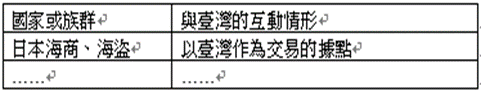 二、主要學習策略1.T圖T表：小組共同完成上述小組任務。各組上臺報告討論結果，教師再將答案進行彙整。2.策略教學重點： 各欄給予適當的標題。重點摘錄應適度精簡但也不宜過度簡化。活動二：荷蘭人在臺灣南部的統治一、主要學習任務1.	閱讀、畫重點與自我監控訓練：     閱讀課本P16~P17。     閱讀三步驟：完整閱讀圖文。再讀一次並畫重點。把重點再讀一次。過程中時時監控自己是否分心，分心立刻拉回。引起動機提問：下列動、植物哪些是荷蘭人引進臺灣的動？①黃牛②豌豆③土芒果④火龍果⑤蓮霧⑥以上皆是。（IRS作答）作答後說說看如何推論。提問與回答：荷蘭人進入東亞地區後，在哪裡建立據點？荷蘭人占領臺灣後，以哪裡作為根據地，建立哪些城堡？荷蘭人如何在臺灣推行農業？有哪些具體做法？荷蘭將臺灣的哪些特產販賣到其他國家？活動三：西班牙人在臺灣北部的統治一、主要學習任務1.	閱讀、畫重點與自我監控訓練：     閱讀課本P18~P19。     閱讀三步驟：完整閱讀圖文。再讀一次並畫重點。把重點再讀一次。過程中時時監控自己是否分心，分心立刻拉回。引起動機播放動畫「荷西時期的統治」。提問與回答：西班牙人在東亞海域貿易，一開始以哪裡為主要據點？西班牙人派兵進入臺灣北部後，在哪些地方建立城堡，作為統治中心和貿易據點？西班牙人進入臺灣北部後，還進行了哪些什麼活動？西班牙人為何結束在臺灣的統治？小組任務：回答下列問題，並將答案整理成T圖T表：歐洲國家透過新航路來到東亞，從事哪些活動？400多年前，有哪些國家或族群來到臺灣進行交易或開墾？荷蘭及西班牙以武力占領臺灣後，分別以哪裡作為根據地，建立哪些城堡？荷蘭及西班牙統治臺灣南部及北部，主要的目的是什麼？從事哪些活動？荷蘭與西班牙最後離開臺灣的原因為何？荷蘭和西班牙人在臺灣遺留下哪些文化資產？二、主要學習策略1. T圖T表：(1)	小組共同完成上述小組任務。(2)	各組上臺報告討論結果，教師再將答案進行彙整。2.策略教學重點： (1)	各欄給予適當的標題。(2)	重點摘錄應適度精簡但也不宜過度簡化。活動四：鄭氏政權的統治與經營一、主要學習任務1.	閱讀、畫重點與自我監控訓練：     閱讀課本P20~P21。     閱讀三步驟：完整閱讀圖文。再讀一次並畫重點。把重點再讀一次。過程中時時監控自己是否分心，分心立刻拉回。引起動機引導學生簡要複習荷蘭人與西班牙人在臺灣統治的經過與影響。提問與回答：荷蘭人統治臺灣期間，中國的帝國統統治發生什麼變化？明帝國部分不願意投降的軍民跟隨鄭成功，以哪裡做為根據地持續反清？鄭成功與荷蘭人的戰爭，最後結果是什麼？鄭氏政權在臺灣期間，為什麼派遣軍隊到各地從事開墾與農耕？鄭氏政權在臺灣期間和開墾與農耕有關的地名，有哪些特別之處？鄭氏政權結束在臺灣的統治的過程？二、動畫欣賞與討論1.教師播放動畫「開山王鄭成功是在成功什麼啦？」。https：//www.youtube.com/watch？v=d5HdpvN05VA2.小組討論：鄭成功為什麼會選擇臺灣當作反清的根據地？（小組討論後條列式，在小白板）(1)	小組共同完成上述小組任務。(2)	各組上臺報告討論結果，教師再將答案進行彙整。活動四、習作習寫完成習作第一單元第一課。融入議題海E5 探討臺灣開拓史與海洋的關係。多E3 認識不同的文化概念，如族群、階級、性別、宗教等。多E4 理解到不同文化共存的事實。原E6 了解並尊重不同族群的歷史文化經驗。口頭評量實作評量實作評量口頭評量實作評量口頭評量實作評量口頭評量習作評量學習目標教材重點學習活動(含學習任務、學習策略與融入議題說明)多元評量1.理解荷蘭和西班牙人在臺灣遺留的文化資產。2.探究臺灣轉變成以漢人社會為主體的原因。3.解析外來勢力對原住民族的生活與文化造成的衝擊。1.透過回顧所學內容，覺察自己感興趣的主題。2.透過分組方式，團隊一起規劃學習任務、討論分工，並檢視進度。第一單元臺灣登上國際舞臺第二課大航海時代在臺灣留下哪些影響？西方文化進入臺灣的影響海上貿易與漢人社會的出現第一單元臺灣登上國際舞臺單元統整、發現問題、找出探究主題活動一：西方文化進入臺灣的影響一、	主要學習任務1.	閱讀、畫重點與自我監控訓練：     閱讀課本P22~P23。     閱讀三步驟：完整閱讀圖文。再讀一次並畫重點。把重點再讀一次。過程中時時監控自己是否分心，分心立刻拉回。引起動機:提問引導思考荷蘭人為了向原住民族傳教，做了哪些事情？清帝國時期的地契會為什麼同時出現羅馬字母和中文呢？提問與回答荷蘭人和西班牙人來到臺灣主要目的有哪些？荷蘭傳教士如何在臺灣進行傳教？荷蘭人在臺灣傳教的成果，可以從什麼文件中證實？荷蘭人和西班牙人引進西方的建築技術，在臺灣留下哪些城堡遺跡？小組任務：討論與報告小組討論組討論「荷蘭和西班牙人遺留下的文化中，影響臺灣較深的有哪些？」，並將討論結果記錄在小白板上。小組上台報告分享。活動二：海上貿易與漢人社會的出現一、	主要學習任務1.	閱讀、畫重點與自我監控訓練：     閱讀課本P24~P25。     閱讀三步驟：完整閱讀圖文。再讀一次並畫重點。把重點再讀一次。過程中時時監控自己是否分心，分心立刻拉回。引起動機:複習舊經驗引導學生複習鄭氏政權統治臺灣的原因與過程。提問與回答鄭氏政權在臺灣期間，從臺灣賣出哪些物品？鄭氏政權在臺灣期間透過海上貿易買進哪些物品？鄭氏政權在臺灣期間與中國貿易的方式有哪些特別之處？鄭氏政權在臺灣期間和日本及東南亞地區從事哪些貿易？ 鄭氏政權如何在臺灣推動教育？現在臺南市的孔子廟和鄭氏政權興建的孔子廟有什麼不同？鄭氏政權招募漢人來臺開墾，對臺灣社會帶來什麼影響？小組任務：動畫欣賞與討論欣賞動畫「明鄭時期的開發」小組討論組討論：鄭氏政權統治臺灣，對於臺灣人民的生活方式或是文化發展有哪些改變或影響？（小組搶權作答）活動三：外來勢力對原住民族的影響一、	主要學習任務1.	閱讀、畫重點與自我監控訓練：     閱讀課本P26~P27。     閱讀三步驟：完整閱讀圖文。再讀一次並畫重點。把重點再讀一次。過程中時時監控自己是否分心，分心立刻拉回。引起動機: 播放動畫:「『等燈！征服者入侵？大航海時代的臺灣。』臺灣世界史第1集」。https：//www.youtube.com/watch？v=ktLMfM_5UO提問引導思考：荷蘭人統治臺灣南部期間，如何管理原住民族部落？提問與回答：荷蘭人如何征服原住民族？荷蘭人如何讓自己的統治更為穩固？鄭氏政權在臺期間，與原住民族的關係如何？鄭氏政權在臺灣推動教育及文化，帶來哪些影響？小組任務：問題探究（1）發現問題：大航海時代在臺灣留下哪些文物或遺跡？（2）蒐集資料：小組蒐集與問題相關資料的方法：□翻閱課本□上網搜尋□查找書籍□戶外調查□小組討論□其他：ˍˍˍ（3）提出做法：做法舉例:探究臺灣有哪些地名與大航海時代有關探究臺灣有哪些古遺與大航海時代有關探究臺灣近年有哪些新聞與大航海時代有關。例如：基隆和平島台船公司停車場開挖，挖出當年西班牙的教堂。（4）利用適當的筆記策略整理資料：      T圖T表、心智圖、十字方格、九宮格（5）行動省思。活動四、習作習寫完成習作第一單元第二課。融入議題多E3 認識不同的文化概念，如族群、階級、性別、宗教等。多E4 理解到不同文化共存的事實。原E6 了解並尊重不同族群的歷史文化經驗。海E5 探討臺灣開拓史與海洋的關係。口頭評量實作評量口頭評量實作評量口頭評量實作評量習作評量1.理解荷蘭和西班牙人在臺灣遺留的文化資產。2.探究臺灣轉變成以漢人社會為主體的原因。3.解析外來勢力對原住民族的生活與文化造成的衝擊。1.透過回顧所學內容，覺察自己感興趣的主題。2.透過分組方式，團隊一起規劃學習任務、討論分工，並檢視進度。第一單元臺灣登上國際舞臺第二課大航海時代在臺灣留下哪些影響？西方文化進入臺灣的影響海上貿易與漢人社會的出現第一單元臺灣登上國際舞臺單元統整、發現問題、找出探究主題活動：單元統整、發現問題、找出探究主題利用提問引導思考，讓學生自己建構本單元的學習重點：荷蘭及西班牙歐洲國家透過新航路來到東亞，從事哪些活動？400多年前，有哪些國家或族群來到臺灣進行交易或開墾？荷蘭及西班牙以武力占領臺灣後，分別以哪裡作為根據地，建立哪些城堡？荷蘭及西班牙統治臺灣南部及北部，主要的目的是什麼？從事哪些活動？荷蘭與西班牙最後離開臺灣的原因為何？荷蘭和西班牙人在臺灣遺留下哪些文化資產？荷蘭和西班牙人遺留下的文化中，影響臺灣最深的是什麼？鄭氏政權為什麼鄭成功會選擇臺灣當作新的根據地？鄭氏政權如何結束在臺灣的統治？鄭氏政權在統治臺灣期間，如何推動教育？鄭氏政權招募漢人來臺開墾，對臺灣社會帶來什麼影響？鄭氏政權在臺灣推動教育及文化，帶來哪些影響？外來勢力對臺灣原住民族帶來的影響大航海時代外來勢力對臺灣原住民族帶來哪些影響？用簡單的關鍵詞，替上述的問題與答案寫下特別有印象的內容？例如：荷蘭、西班牙、三貂角、鄭成功、國姓爺、國姓鄉、上營、下營、台南孔廟、陳永華廟。探索感興趣的主題(1)	引導學生將關鍵詞寫在便條紙上，並將這些便條紙排在各組的桌上。(2)	每位學生從裡頭挑選最感興趣或還想再了解的3～5個主題，做上記號。(3)	小組內輪流分享，讓每位學生描述自己挑選的1～2個主題，以及感到有興趣或好奇的地方在哪裡。(4)	各組挑選一個重複性最高的主題，上台分享。(5)	學生在探索主題卡記錄自己挑選的1～2個主題列為考慮探究與實作的主題之一。擬定計畫若在此單元中已經找到有興趣的主題就要擬定計畫、執行計畫，並下一個單元課程中分享自己的計畫及執行進度。融入議題資E9 利用資訊科技分享學習資源與心得。閱E5 發展檢索資訊、獲得資訊、整合資訊的數位閱讀能力。口頭評量實作評量口頭評量實作評量口頭評量實作評量習作評量學習目標教材重點學習活動(含學習任務、學習策略與融入議題說明)多元評量1.解析清帝國前期限制漢人來臺政策，以及民變與械鬥的成因與影響。2.透過分組討論，理解民變與械鬥的成因與影響。3.解析開港通商的原因，以及其對臺灣歷史發展的影響。4.理解沈葆楨與劉銘傳來臺的原因和在臺灣的建設。5.透過分組討論，探究清帝國後期對臺灣治理政策的轉變。第二單元成為清帝國的領土第一課清帝國在臺灣的統治有何轉變？清帝國的前期治臺政策械鬥與民變的社會動亂和對外開港通商外來挑戰促使加強建設活動一：清帝國的前期治臺政策一、主要學習任務1.	閱讀、畫重點與自我監控訓練：     閱讀課本P32~33。     閱讀三步驟：完整閱讀圖文。再讀一次並畫重點。把重點再讀一次。過程中時時監控自己是否分心，分心立刻拉回。引起動機提問（引導思考）：如果自己是清帝國的統治者，在將臺灣納入版圖後，會採取積極，或是消極治理臺灣的政策呢？原因是什麼呢？提問與回答：清帝國在考慮是否將臺灣納入版圖時是何考量？最後又是如何作成決定？你認為這個決定正確嗎？為什麼？清帝國將臺灣納入版圖後，為什麼頒布「限制人民渡海來臺的禁令」？「渡臺禁令」的內容有哪些？可能的原因是什麼呢？當時福建、廣東的居民渡海來到臺灣的人為什麼很多？清帝國一開始將臺灣西部地區分成哪三個縣？臺灣當人口不斷增加，開墾土地逐漸擴大，這樣的行政區域圖，造成哪些問題發生呢？臺灣發生動亂或戰爭後，為了便於管理日漸增多的移民人口及開墾的土地，清帝國做了什麼措施？早期臺灣府城為什不建造厚實的城牆呢？二、小組任務：影片欣賞與分組討論1.播放影片：「『六死三留一回頭』臺澎黑水溝海象凶險」。https://www.youtube.com/watch？v=amvS2iZPgi42. 小組任務：小組討論下列問題，並將答案整理成T圖T表：（1）漢人渡海來臺須冒著極大的風險，這裡指的「風險」可能有哪些？（2）300多年前，郁永河曾橫渡臺灣海峽來到臺灣，根據歷史學家推斷，郁永河渡海的時間是冬季，這時臺灣的氣候對航行，可能產生什麼影響？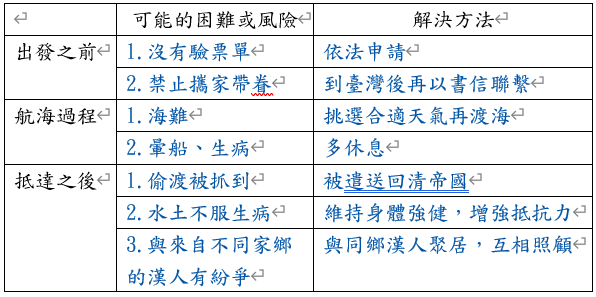 二、主要學習策略1. T圖T表：(1)	小組共同完成上述小組任務。(2)	各組上臺報告討論結果，教師再將答案進行彙整。2.策略教學重點： (1)	各欄給予適當的標題。(2)	重點摘錄應適度精簡但也不宜過度簡化。活動二：械鬥與民變的社會動亂和對外開港通商一、主要學習任務1.	閱讀、畫重點與自我監控訓練：     閱讀課本P34~P35。     閱讀三步驟：完整閱讀圖文。再讀一次並畫重點。把重點再讀一次。過程中時時監控自己是否分心，分心立刻拉回。提問與回答：移民到臺灣的漢人，為什麼常會與同鄉聚居在一起？移民到臺灣的漢人，可能會因為哪些原因，和不同的群體發生衝突，因而發生械鬥？當時民變頻傳的主要原因有哪些？當時規模較大的民變有哪些？清帝國統治後期，西方國家為什麼想要來到臺灣通商貿易？十七世紀時，西方有哪些國家曾經在臺灣建立據點？西元1860年代，臺灣為何開放通商港口，與西方國家進行貿易？ 在此之前沒有開放對外開通商可能原因是什麼？開港通商後，外國商人如何在港口城市進行貿易？ 這些開放的港口對西方文化引進臺灣有什麼重要的影響？開通商後臺灣的哪些作物外銷到歐美國家？這些作物分布與開港地點，對臺灣經濟重心的發展，可能產生什麼改變？二、動畫欣賞與問答1.播放動畫「『想找茶？來天龍國找我吧！』—臺灣世界史 第7集」。https://www.youtube.com/watch？v=ZteWV2iYsmM2.問題討論：（1）臺灣經濟發展重心為什麼會從南部轉移到北部？（2）大稻埕隨著茶葉的買賣而興起，為什麼後來沒落？活動三：外來挑戰促使加強建設一、主要學習任務1.	閱讀、畫重點與自我監控訓練：  閱讀課本P36~P37。  閱讀三步驟：完整閱讀圖文。再讀一次並畫重點。把重點再讀一次。過程中時時監控自己是否分心，分心立刻拉回。引起動機播放動畫「外力衝擊與現代化建設」。提問引導思考：為什麼外國明知臺灣為清帝國領土，仍嘗試以武力謀取利益？提問與回答：開港通商後，有哪些國家曾出兵臺灣？日本為什麼派兵攻打臺灣？法國為什麼出兵攻打臺灣？清帝國對臺灣的治理政策為什麼轉為積極？清帝國相繼派遣哪些官員來臺推動新政？臺灣在什麼時候建省？誰是首任巡撫？清帝國做了哪些現代化建設？清帝國還有哪些積極治理臺灣的政策？小組任務：各組上網查詢並討論「清帝國統治後期的現代化建設多分布在臺灣哪些地區」，並將討論結果利用電腦Hitch整理成圖表。例如：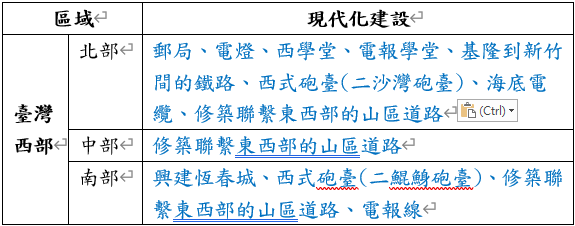 (1)	小組共同完成上述小組任務。(2)	各組上臺報告討論結果，教師再將答案進行彙整。活動四、習作習寫完成習作第二單元第一課融入議題海E5 探討臺灣開拓史與海洋的關係。多E4 理解到不同文化共存的事實。多E6 了解各文化間的多樣性與差異性。原E6 了解並尊重不同族群的歷史文化經驗。口頭評量實作評量口頭評量實作評量習作評量口頭評量實作評量習作評量學習目標教材重點學習活動(含學習任務、學習策略與融入議題說明)多元評量1.解析斯文豪和湯姆生在臺灣從事的活動及其影響。2.探究清帝國時期外國傳教士在臺傳教及推動西方教育、醫療的事蹟與影響。第二單元成為清帝國的領土第二課西方人來臺帶來哪些影響？西方人眼中的臺灣西方醫學與西式教育活動一：西方人眼中的臺灣一、主要學習任務1.	閱讀、畫重點與自我監控訓練：     閱讀課本P38~P40。     閱讀三步驟：完整閱讀圖文。再讀一次並畫重點。把重點再讀一次。過程中時時監控自己是否分心，分心立刻拉回。引起動機：提問（引導思考）：清帝國統治後期有不少外國人來到臺灣，他們可能來到臺灣從事哪些活動？提問與回答：英國人斯文豪來到臺灣從事哪些活動？以斯文豪的名字來命名的物種有哪些？約翰‧湯姆生在南臺灣拍攝記錄的過程，由誰陪同？造訪了哪些地方？約翰‧湯姆生用相機拍攝記錄下哪些珍貴的影像？小組任務：問題探究：小組討論：「斯文豪與約翰•湯姆生有哪些著名的事蹟，讓世界看見臺灣」，並將討論結果利用適當的筆記策略記錄在小白板。二、主要學習策略1.T表、維恩比較圖、心智圖：(1)	小組共同完成上述任務。(2)	各組上臺報告討論結果，教師再將答案進行彙整。2.策略教學重點： (1)	策略選擇是否恰當。(2)	兩個以上的答案時，應該條列式。活動二、西方醫學與西式教育一、主要學習任務1. 引起動機：播放動畫「馬偕博士與理學堂大書院」。提問（引導思考）：馬偕博士來臺傳教，還創辦了哪些學校？提問與回答：開港通商後，哪一位外國傳教士在臺灣南部傳教，還開設全臺第一座西式醫館？馬偕為了在臺灣北部傳教，還有哪些著名的事蹟？清帝國時期傳教士在臺灣傳教可能遭遇哪些困難？清帝國時期，西方傳教士來臺灣傳教時，為何要以行醫治療、創辦學校的方式進行？活動三、習作習寫完成習作第二單元第二課。融入議題多E4 理解到不同文化共存的事實。多E6 了解各文化間的多樣性與差異性。原E6 了解並尊重不同族群的歷史文化經驗。口頭評量實作評量習作評量第二單元成為清帝國的領土探究及實作進度追蹤、新單元統整、發現問題、找出探究主題活動：探究及實作進度追蹤、新單元統整、發現問題、找出探究主題分享計畫及進度報告：已經在單元一確定主題的學生進行分享計畫及進度報告。單元統整、發現問題、找出探究主題    利用提問引導思考，讓學生自己建構本單元的學習重點：清帝國對臺灣的治理政策為什麼轉為積極？清帝國統治後期做了哪些現代化建設？斯文豪和約翰•湯姆生來到臺灣從事哪些活動？斯文豪與約翰•湯姆生有哪些著名的事蹟，讓世界看見臺灣？發現問題：從上述的問題中找出有與趣的問題，小組內分享。3.小組討論可以用哪些方式蒐集與問題相關的資料呢？□翻閱課本 □上網搜尋 □查找書籍 □戶外調查 □小組討論 □其他：提出做法：介紹六何法來整理資料：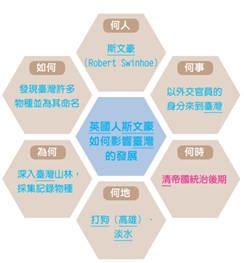 口語評量實作評量學習目標教材重點學習活動(含學習任務、學習策略與融入議題說明)多元評量1透過世界地圖認識臺灣海陸位置，並了解對歷史發展的影響。2認識臺灣在東亞的鄰國與海洋，並覺察不同族群帶來的文化。第三單元臺灣島的地理位置第一課從地圖探索位置與發展有何關聯？從世界地圖發現臺灣臺灣位處東亞地區的發展從地圖發現臺灣的歷史變遷活動一：從世界地圖發現臺灣一、主要學習任務1.	閱讀、畫重點與自我監控訓練：     閱讀課本P466。     閱讀三步驟：完整閱讀圖文。再讀一次並畫重點。把重點再讀一次。過程中時時監控自己是否分心，分心立刻拉回。引起動機播放「世界地圖與臺灣的地理位置」影片。提問鼎引導思考：（1）找找看世界地圖上，陸地與海洋的分布與名稱？（2）試著描述臺灣在世界地圖上的海陸地位置二、讀圖1231.利用課本第46頁的地圖，以「讀圖123」指導學生讀圖技巧，在世界地圖上找出臺灣的位置。（1）從圖名推測地圖要呈現的地理資訊。（2）利用觀察到的地圖相關位置來描述臺灣的位置。（3）說說看，臺灣位在哪一洲與海洋？2.找出世界上最大的大陸與海洋？（最大陸地是歐洲和亞洲合併起來，稱為歐亞大陸；最大的海洋是太平洋。臺灣就位處最大的陸地與海洋的交會處。）3.在歐亞大陸和太平洋之間找到臺灣，並用筆把臺灣圈起來。三、閱讀與討論1.學生閱讀課本第47頁課文，與16世紀東印度群島地圖。2.情境圖片中有哪些不同國家的人們，以不同的地名稱呼臺灣？3.推測這些國家的人們，大約在什麼年代這樣稱呼臺灣？4.當時的人們對臺灣為什麼有不同的地名稱呼？四、古今地圖比較1.透過小組討論方式，比較古今地圖：（1）今日世界地圖與16世紀東印度群島地圖，有什麼不一樣的地方？（2）從16世紀的古地圖，觀察臺灣的位置與形狀，與今日有什麼差異？（3）16世紀古地圖所呈現的東亞地區，對照今日的世界地圖，為什麼會出現許多的差異？2.早期西方的古地圖上，將臺灣標示為「福爾摩沙」島，代表什麼意思？活動二：臺灣位處東亞地區的發展一、主要學習任務1.	閱讀、畫重點與自我監控訓練：     閱讀課本P48。     閱讀三步驟：完整閱讀圖文。再讀一次並畫重點。把重點再讀一次。過程中時時監控自己是否分心，分心立刻拉回。引起動機分享出國的經驗，或曾看過不同國家的電影或音樂？分享在臺灣遇見外國人的經驗？他們大多是來自哪個國家？問題與討論利用「臺灣鄰近國家與海洋」學習單，請學生對照課本第48頁的地圖，找出臺灣鄰近有哪些國家與海洋，並將國名與海洋填入學習單空格中。問題：從東亞地圖來看，臺灣向北可到達哪兩個國家？從臺灣向南航行，可到達哪些國家？從臺灣向西出發，會到達哪個國家？臺灣四周被哪些海洋所圍繞？活動三：從地圖發現臺灣的歷史變遷一、主要學習任務1.	閱讀、畫重點與自我監控訓練：     閱讀課本P48~P49。     閱讀三步驟：完整閱讀圖文。再讀一次並畫重點。把重點再讀一次。過程中時時監控自己是否分心，分心立刻拉回。提問與回答：比較16與17世紀的古地圖，這兩張地圖上的臺灣有什麼不同？透過古地圖的地名標示，推測當時臺灣的發展狀態？當時到臺灣的族群，可能有哪些人？如果你是當時的荷蘭水手，要如何透過這張古地圖，向荷蘭商人說明臺灣地理位置的重要性？臺灣鄰近有哪兩個國家，對臺灣日後的歷史發展產生影響？二、小組討論與報告1.學生閱讀課本第50頁課文，與17世紀、20世紀臺灣古地圖。2.小組討論，比較課本第50頁的兩張古地圖。3.將討論結果以T表方式整理：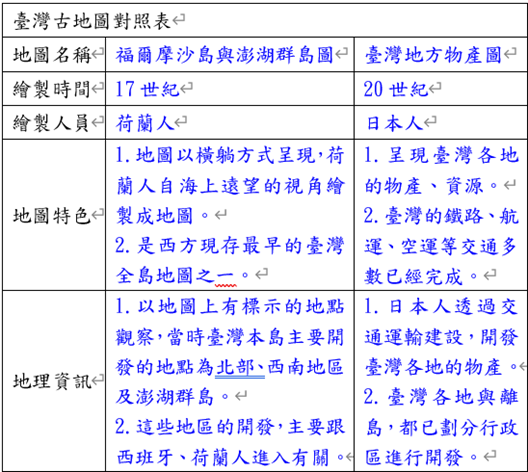 融入議題海E5 探討臺灣開拓史與海洋的關係。多E4 理解到不同文化共存的事實。多E6 了解各文化間的多樣性與差異性。原E6 了解並尊重不同族群的歷史文化經驗。活動四、習作習寫完成習作第三單元第一課習作評量口語評量實作評量口語評量實作評量口語評量實作評量習作評量學習目標教材重點學習活動(含學習任務、學習策略與融入議題說明)多元評量1.探究臺灣受到季風氣候的影響，對經濟活動與生活空間的改變。2.覺察地理位置帶來海洋資源，使得人與環境互動產生海洋文化。3.發覺臺灣的海陸地理位置，對交通運輸與動物遷徙產生的影響。第三單元臺灣島的地理位置第二課環境對生活與生態產生哪些影響？氣候對生活與物產的影響灣的海洋資源與海洋文化交通運輸與動物遷徙中繼站活動一：氣候對生活與物產的影響一、主要學習任務1.	閱讀、畫重點與自我監控訓練：     閱讀課本P52~P53。     閱讀三步驟：完整閱讀圖文。再讀一次並畫重點。把重點再讀一次。過程中時時監控自己是否分心，分心立刻拉回。引起動機學生分享生活經驗中，夏季與冬季不同的季風氣候，對生活產生的影響？小組任務：利用T表整理課本第52頁的課文與情境圖片，比較西南季風與東北季風的差異。例： 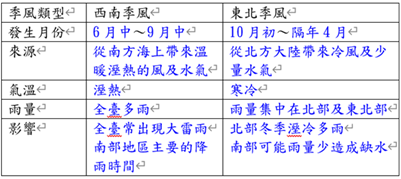 活動二：臺灣的海洋資源與海洋文化一、主要學習任務1.	閱讀、畫重點與自我監控訓練：     閱讀課本P54~P55。     閱讀三步驟：完整閱讀圖文。再讀一次並畫重點。把重點再讀一次。過程中時時監控自己是否分心，分心立刻拉回。引起動機學生分享日常生活中，常會食用的海鮮有哪些？臺灣鄰近的海洋有哪些具特色的魚群？提問與回答：臺灣的地理位置與自然環境，對海洋資源產生什麼影響？夏季東部外海隨著暖流北上，帶來何種季節性魚類？冬季西部外海隨著寒流南下，帶來何種季節性魚類？不同的海洋資源，使得人們與環境互動產生哪些文化發展？活動三：交通運輸與動物遷徙中繼站一、主要學習任務1.	閱讀、畫重點與自我監控訓練：     閱讀課本P56~P57。     閱讀三步驟：完整閱讀圖文。再讀一次並畫重點。把重點再讀一次。過程中時時監控自己是否分心，分心立刻拉回。引起動機：.觀賞影片：「『高科技賞鳥』一窺過境猛禽最終落腳處！《國家地理》雜誌」影片。https://www.youtube.com/watch?v=WzhyQHyhU4g&t=307s提問（引導思考）：灰面鵟鷹為什麼會選擇過境臺灣？提問與回答：臺灣有哪些國際機場，並可通往世界哪些城市？臺灣有哪些國際港口，並具有哪些的功能？根據交通部觀光局的統計，疫情前2019年世界各地人民到臺灣的比例為何？閱讀民國106～111年過境臺灣的航路服務費收入統計表，可發現哪些變化？
融入議題海E5 探討臺灣開拓史與海洋的關係。多E4 理解到不同文化共存的事實。多E6 了解各文化間的多樣性與差異性。原E6 了解並尊重不同族群的歷史文化經驗。活動四、習作習寫完成習作第三單元第二課口語評量實作評量口語評量實作評量口語評量實作評量習作評量第三單元臺灣島的地理位置探究及實作進度追蹤、新單元統整、發現問題、找出探究主題活動：探究及實作進度追蹤、新單元統整、發現問題、找出探究主題一、	分享計畫及進度報告：已經在一、二單元確定主題的學生進行分享計畫及進度報告。二、新單元統整、發現問題、找出探究主題移用提問引導思考，讓學生自己建構本單元的學習重點：你會如何說明臺灣位於東亞地區的海陸位置？分享臺灣與鄰近國家互動，帶來哪些族群與與歷史發展？比較不同時期的臺灣地圖，可以發現哪些地理與歷史變遷？今日臺灣的範圍包含哪些島嶼，並可利用優勢發展哪些產業？臺灣因地理位置，產生季風型氣候，並對臺灣的夏季與冬季帶來怎樣的影響？人們因應不同氣候，創造出哪些不同的建築方式、物產種植？臺灣有豐富的海洋資源，受到哪些因素的影響？臺灣近海季節性的魚類，使得人們與環境產生哪些互動？臺灣的文化與經濟，如何透過海洋獲得發展與與全球連結？東亞地區的候鳥為何選擇臺灣過境，人們又該如何對待這些來自遠方的客人？用簡單的關鍵詞，替上述的問題與答案寫下特別有印象的內容？探索感興趣的主題引導學生將關鍵詞寫在便條紙上，並將這些關鍵詞排在各組的桌上。每位學生從裡頭挑選最感興趣或還想再了解的3～5個主題，做上記號。小組內輪流分享，讓每位學生描述自己挑選的1～2個主題，以及感到有興趣或好奇的地方在哪裡。各組挑選一個重複性最高的主題，上台分享。學生在探索主題卡記錄自己挑選的1～2個主題列為深入探究的考慮主題。口語評量實作評量學習目標教材重點學習活動(含學習任務、學習策略與融入議題說明)多元評量1.理解臺灣早期歷史與文化的發展。2.解析臺灣重要的史前遺址及其意義。3.從遺址出土文物解析臺灣史前人類的生活特色。第四單元人與環境互動發展第一課史前人們如何善用環境資源生活？臺灣的史前時代就地取材的生活史前農業與聚落發展傳播千里的器物交換活動一：	臺灣的史前時代一、主要學習任務1.	閱讀、畫重點與自我監控訓練：     閱讀課本P62。     閱讀三步驟：完整閱讀圖文。再讀一次並畫重點。把重點再讀一次。過程中時時監控自己是否分心，分心立刻拉回。引起動機播放「進行海外貿易的十三行文化」動畫。提問：「十三行博物館」主要展示哪一個重要的史前遺址？提問與回答：隨著農業生產力的增加，聚落會進行什麼活動？從課文中，我們看到哪一個物件在島內進行交換？臺灣史前玉器還在東南亞地區被發現，這代表什麼意義？十三行遺址中發現了什麼，見證了臺灣與世界的交流？活動二：就地取材的生活一、主要學習任務1.	閱讀、畫重點與自我監控訓練：     閱讀課本P63。     閱讀三步驟：完整閱讀圖文。再讀一次並畫重點。把重點再讀一次。過程中時時監控自己是否分心，分心立刻拉回。引起動機播放「臨海生活的長濱文化」動畫提問：長濱遺址的人們生活方式有哪些特色？提問與回答：長濱遺址位在哪一個縣市？長濱遺址的人會使用哪些器具？（他們把石頭做成的工具，像是我們現在生活中的哪一種工具？他們居住在什麼地方？長濱遺址的人們被歸納為什麼時代？活動三：史前農業與聚落發展一、主要學習任務1.	閱讀、畫重點與自我監控訓練：     閱讀課本P64~P65。     閱讀三步驟：完整閱讀圖文。再讀一次並畫重點。把重點再讀一次。過程中時時監控自己是否分心，分心立刻拉回。引起動機播放「臺灣史前文化館 認識先民生活智慧」影片。 https://www.youtube.com/watch？v=1LXu39P29ew問答：「臺灣史前文化館」位於哪一個重要的史前遺址旁？提問與回答：比起舊石器時代的打製石器，卑南遺址的人們增加了哪些工具的使用？卑南遺址的人們在喪葬方面有什麼特別的地方？卑南遺址的人們會種植哪些農產品？卑南遺址的人們使用工具類別的增加，象徵什麼能力的進展？臺灣從什麼時候開始與周遭地區有著交流與接觸？十三行遺址的人們已經有什麼更進步的技術？十三行遺址被歸納為什麼時代？從卑南遺址到十三行遺址，農業的發展有什麼轉變？活動四：傳播千里的器物交換一、主要學習任務1.	閱讀、畫重點與自我監控訓練：     閱讀課本P66。     閱讀三步驟：完整閱讀圖文。再讀一次並畫重點。把重點再讀一次。過程中時時監控自己是否分心，分心立刻拉回。引起動機播放「進行海外貿易的十三行文化」動畫。提問：「十三行博物館」主要展示哪一個重要的史前遺址問題與回答：隨著農業生產力的增加，聚落會進行什麼活動？從課文中，我們看到哪一個物件在島內進行交換？臺灣史前玉器還在東南亞地區被發現，這代表什麼意義？十三行遺址中發現了什麼，見證了臺灣與世界的交流？口語評量實作評量學習目標教材重點學習活動(含學習任務、學習策略與融入議題說明)多元評量1.理解臺灣早期歷史與文化的發展。2.解析臺灣重要的史前遺址及其意義。3.從遺址出土文物解析臺灣史前人類的生活特色。4.理解臺灣的原住民族及其分布情形。第四單元人與環境互動發展第二課原住民族如何與自然共存？活動一：原住民族如何與自然共存？一、主要學習任務1.	閱讀、畫重點與自我監控訓練：     閱讀課本P68~P69。     閱讀三步驟：完整閱讀圖文。再讀一次並畫重點。把重點再讀一次。過程中時時監控自己是否分心，分心立刻拉回。引起動機播放「探訪臺灣原住民族」動畫。提問：看完動畫後，你知道臺灣目前經政府認定的原住民族有幾族？提問與回答：根據考古研究，臺灣原住民族的祖先什麼時候遷徙來臺灣？目前經政府認定的原住民族有哪十六個族群？原住民族如何展現和傳承傳統文化？活動二：原住民族的生態智慧一、主要學習任務1.	閱讀、畫重點與自我監控訓練：     閱讀課本P70~P71。     閱讀三步驟：完整閱讀圖文。再讀一次並畫重點。把重點再讀一次。過程中時時監控自己是否分心，分心立刻拉回。引起動機播放「獵魂」動畫https://www.youtube.com/watch？v=35UB34tUIrc提問並引導進行討論：泰雅族的狩獵文化有什麼重要的精神？提問與回答：早期原住民族生活的中心是什麼？部落是怎麼組成的？部落裡的重要事務由誰決定？泰雅族的歲時祭儀主要和哪些事務有關？原住民族在山林裡狩獵有哪些禁忌？說說看，為什麼原住民族會有這些狩獵禁忌？活動三：習作習寫完成習作第四單元2「原住民族如何與自然共存？」。融入議題海E5 探討臺灣開拓史與海洋的關係。多E3 認識不同的文化概念，如族群、階級、性別、宗教等。多E4 理解到不同文化共存的事實。原E6 了解並尊重不同族群的歷史文化經驗。口語評量實作評量學習目標教材重點學習活動(含學習任務、學習策略與融入議題說明)多元評量1.理解平埔族群受到漢人統治與開墾的影響而被迫在島內遷移。2.解析漢人開墾面積增加後，影響商業發展並帶動港市興起。3.解析臺灣漢人傳統家族形成的背景與家族的功能。第四單元人與環境互動發展第三課早期漢人到臺灣如何開墾與生活？水田開墾與族群衝突商業發展帶動港市興起家族參與地方公共事務活動一：水田開墾與族群衝突一、主要學習任務1.	閱讀、畫重點與自我監控訓練：     閱讀課本P72~P73。     閱讀三步驟：完整閱讀圖文。再讀一次並畫重點。把重點再讀一次。過程中時時監控自己是否分心，分心立刻拉回。引起動機播放「悠悠三百年八堡圳水」影片。https://www.youtube.com/watch？v=wOovcfGhEj4問答：八堡圳是透過什麼技術成功導入濁水溪溪水？提問與回答：隨著漢人陸續來臺開墾，開墾土地不斷擴大，因此有什麼樣的需求？當時著名的水利設施有哪些？八堡圳的開發造成哪些影響？當時漢人的開墾，使原住民族受到哪些影響？請舉例說明有哪些原住民族因漢人開墾而被迫遷移？活動二：商業發展帶動港市興起一、主要學習任務1.	閱讀、畫重點與自我監控訓練：     閱讀課本P73。     閱讀三步驟：完整閱讀圖文。再讀一次並畫重點。把重點再讀一次。過程中時時監控自己是否分心，分心立刻拉回。提問與回答：清帝國時期臺灣將哪些作物銷往中國？清帝國時期臺灣從中國輸入哪些物品？當時著名的港口有哪些？這三個港口分別位於臺灣的哪些地方？為什麼會有「一府二鹿三艋舺」的說法？3.小組討論分組研究府城、鹿港、艋舺（萬華）因為是清帝國時期就有的港口，保存了哪些傳統文化。使用國家文化資產網https://nchdb.boch.gov.tw/ 查詢臺南市、彰化縣鹿港鎮、台北市萬華區的傳統表演藝術、傳統工藝、民俗等項目的資料，選擇一個城市，查詢這個城市保存了哪些傳統產業或古蹟？分享查找的結果與心得。活動三：家族參與地方公共事務一、主要學習任務1.	閱讀、畫重點與自我監控訓練：     閱讀課本P74~P75。     閱讀三步驟：完整閱讀圖文。再讀一次並畫重點。把重點再讀一次。過程中時時監控自己是否分心，分心立刻拉回。引起動機引導學生複習「水田開墾與族群遷移」。提問與回答：家族中的族長由誰擔任？家族如何參與各項地方公共事務？家族如何面對地方或跨區的衝突事件？臺灣的不同族群是如何從衝突轉為合作？基隆中元祭典的起源是什麼？新竹金廣福公館如何進行開墾活動？活動四：漢人文化成為社會主流一、主要學習任務1.	閱讀、畫重點與自我監控訓練：     閱讀課本P76~P77。     閱讀三步驟：完整閱讀圖文。再讀一次並畫重點。把重點再讀一次。過程中時時監控自己是否分心，分心立刻拉回。引起動機引導學生思考並討論：隨著漢人移民的增加，漢人文化透過哪些方式逐漸成為社會主流？提問與回答：隨著漢人移民生活的改善與村落形成，出現什麼改變？當時漢人子弟主要的學習場所有哪些？ 私塾的教育內容有哪些？書院如何設立？書院的功能有哪些？臺灣的原住民族如何受到漢人文化的影響？生活在深山的原住民族為什麼仍能保有原來的文化？小組任務：組討論「清帝國時期，平埔族群在哪些方面受到漢人文化的影響？」，並將討論結果利用適當的筆記策略記錄在小白板上。例：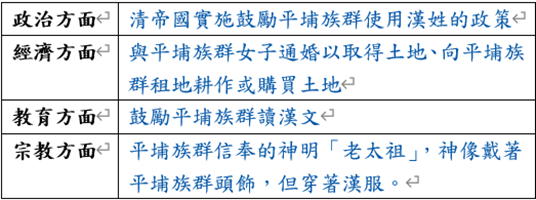 口語評量實作評量口語評量實作評量口語評量實作評量口語評量實作評量第四單元人與環境互動發展單元統整、發現問題、找出探究主題活動：探究及實作進度追蹤、新單元統整、發現問題、找出探究主題一、	分享計畫及進度報告：已經在一、二、三單元確定主題的學生進行分享計畫及進度報告。二、新單元統整、發現問題、找出探究主題移用提問引導思考，讓學生自己建構本單元的學習重點：長濱遺址分布在哪裡？長濱遺址的人們如何就地取材生活？卑南與十三行遺址有哪些特徵？新石器時代和金屬器時代如何發展農業聚落？史前時代有哪個物品在海內外流傳？從哪些地方可以看出金屬器時代臺灣與世界的交流？原住民族的傳說故事中，與自然環境有什麼關聯？原住民族如何在保持狩獵傳統的同時維持生態平衡？臺灣的原住民族如何順應環境資源生活？清帝國時期有哪些著名水利設施？.清帝國時期有哪三大貿易港口？用簡單的關鍵詞，替上述的問題與答案寫下特別有印象的內容？探索感興趣的主題引導學生將關鍵詞寫在便條紙上，並將這些關鍵詞排在各組的桌上。每位學生從裡頭挑選最感興趣或還想再了解的3～5個主題，做上記號。小組內輪流分享，讓每位學生描述自己挑選的1～2個主題，以及感到有興趣或好奇的地方在哪裡。各組挑選一個重複性最高的主題，上台分享。學生在探索主題卡記錄自己挑選的1～2個主題列為深入探究的考慮主題。口語評量實作評量學習目標教材重點學習活動(含學習任務、學習策略與融入議題說明)多元評量1.理解板塊運動造就臺灣豐富的地形。2.關注臺灣河川與地形的關聯，及其與人們生活的互動關係。3.理解山林的土地利用及山林保育的重要性。4.關注人們為了滿足生活需求，土地利用反映環境的變遷。第五單元土地的利用與變遷第一課人們如何適應不同地形創造所需？臺灣島的誕生與多元的地形臺灣的河流與山林資源土地的開發與空間利用活動一：臺灣島的誕生與多元的地形一、主要學習任務1.	閱讀、畫重點與自我監控訓練：     閱讀課本P82-~P83。     閱讀三步驟：完整閱讀圖文。再讀一次並畫重點。把重點再讀一次。過程中時時監控自己是否分心，分心立刻拉回。引起動機播放動畫「由板塊擠壓而產生的地貌」，請學生專心觀看。問答：板塊擠壓會造成哪種地形呢？提問與回答：臺灣島位於什麼板塊的交界處？臺灣島是如何形成的？臺灣島大約在什麼時候形成的？（大約在600萬年前。）臺灣位處的板塊至今仍在推擠碰撞嗎？會帶來什麼影響？菲律賓海板塊和歐亞板塊持續的擠推壓，除了地震頻繁發生以外，還產生哪些影響？中央山脈和海岸山脈不斷隆起，但為什麼山脈沒有明顯的升高？板塊運動造就臺灣有哪些豐富的地形？中央山脈和海岸山脈之間有一條狹長的什麼平原？活動二：臺灣的河流與山林資源一、主要學習任務1.	閱讀、畫重點與自我監控訓練：     閱讀課本P84~P85。     閱讀三步驟：完整閱讀圖文。再讀一次並畫重點。把重點再讀一次。過程中時時監控自己是否分心，分心立刻拉回。引起動機提問：我們居住的縣市有哪些重要的河流？你和你的家人有沒有到過這些河流的附近？和你的家人都在河邊做什麼？你最喜歡這些河流的什麼地方？提問與回答：臺灣的河川大多發源在什麼地方？臺灣的河川從高山地區往流向大海，大都具有哪些特色？臺灣有哪些主要的河川？臺灣的人民與河川有什麼重要的關係？教師提示：你還記得四年級時，我們學過的「山地」地形，具有哪些特色？活動三：土地的開發與空間利用一、主要學習任務1.	閱讀、畫重點與自我監控訓練：     閱讀課本P86~P87。     閱讀三步驟：完整閱讀圖文。再讀一次並畫重點。把重點再讀一次。過程中時時監控自己是否分心，分心立刻拉回。引起動機播放簡報讓學生想想看，人們可以如何運用丘陵、台地等地形來開發生活所需？提問與回答：臺灣的河川大多發源在高山地區，順著流向往下流，通常會經過哪些地形區？丘陵有哪些特色？丘陵高度不高、坡度較緩、排水系統良好，適合怎麼開發利用？丘陵地形適合栽種哪些作物？早期臺灣北部的丘陵瑞芳地區，如何開發利用？現在臺灣北部的丘陵瑞芳九份地區，為什麼仍有「黃金山城」的稱號？融入議題海E4 認識家鄉或鄰近的水域環境與產業。海E16 認識家鄉的水域或海洋的汙染、過漁等環境問題。環E3 了解人與自然和諧共生，進而保護重要棲地。環E4 覺知經濟發展與工業發展對環境的衝擊。	口語評量實作評量口語評量實作評量口語評量實作評量學習目標教材重點學習活動(含學習任務、學習策略與融入議題說明)多元評量1.關注臺灣東西岸海岸發展的差異性，與人們生活方式的互動關係。2.理解臺灣南北特殊的海岸地形。第五單元土地的利用與變遷第二課沿海的利用為什麼呈現多元發展？海岸的開發與利用特殊海岸地形的發展活動一：海岸的開發與利用一、主要學習任務1.	閱讀、畫重點與自我監控訓練：     閱讀課本P88~P89。     閱讀三步驟：完整閱讀圖文。再讀一次並畫重點。把重點再讀一次。過程中時時監控自己是否分心，分心立刻拉回。引起動機播放「臺灣西部海岸的發展」影片。問答：試著說明西部海岸的發展為何？提問與回答：菲律賓海板塊和歐亞板塊的板塊運動，造就臺灣島中間哪一座山脈的隆地？臺灣西部的海岸地形有什麼特性？臺灣西部海岸除了沙灘、沙洲等地形以外，還有什麼景觀？早期的移民怎樣登陸西部海岸？西部海岸為什麼適合養殖牡蠣？臺灣北部的海岸地形有什麼特性？臺灣北部的海岸地形，適合怎麼樣開發利用？新北市萬里區的野柳地質公園，有什麼特色？活動二：特殊海岸地形的發展一、主要學習任務1.	閱讀、畫重點與自我監控訓練：     閱讀課本P90。     閱讀三步驟：完整閱讀圖文。再讀一次並畫重點。把重點再讀一次。過程中時時監控自己是否分心，分心立刻拉回。引起動機利用簡報介紹南部的珊瑚礁海岸。提問與回答：臺灣東部海岸線為什麼陡峭？臺灣東部為什麼開發比西部晚？花蓮豐濱鄉居民如何利用土地資源？臺灣南部多珊瑚礁海岸，是因為哪些原因？珊瑚礁海岸隱藏暗礁，可能導致船難發生，清帝國政府因此在此設立了什麼?小組任務：小組討論「臺灣各地的海岸開發與經濟發展，會因為自然環境影響而有什麼差異？」，並將討論結果記錄在附件小白板上。各組上臺報告討論結果，教師再將答案進行彙整。活動三：習作習寫 完成習作第五單元 第二課。融入議題海E4 認識家鄉或鄰近的水域環境與產業。海E16 認識家鄉的水域或海洋的汙染、過漁等環境問題。環E3 了解人與自然和諧共生，進而保護重要棲地。環E4 覺知經濟發展與工業發展對環境的衝擊。口語評量實作評量口語評量實作評量習作評量學習目標教材重點學習活動(含學習任務、學習策略與融入議題說明)多元評量1.理解過度開發對土地及環境帶來的影響。2.關注保護河川與海岸資源的重要性。第五單元土地的利用與變遷第三課土地開發與環境保護該如何抉擇？土地開發的需求與轉變保護河川與海洋資源活動一：土地開發的需求與轉變一、主要學習任務1.	閱讀、畫重點與自我監控訓練：     閱讀課本P92~P93。     閱讀三步驟：完整閱讀圖文。再讀一次並畫重點。把重點再讀一次。過程中時時監控自己是否分心，分心立刻拉回。引起動機播放「南投縣盧山溫泉區」影片。https://www.youtube.com/watch?v=sMp_TgjcHDo問答：盧山溫泉區為什麼颱風的災害這麼嚴重？提問與回答：早期原住民族的祖先傳遞了哪些山林知識？不當 開墾山坡地，會帶來什麼樣的影響?人們開發土地過度重視經濟利益或缺乏整體規畫，可能導致什麼樣的問題？為了減輕濕地陸化，政府採取了什麼做法？臺灣土地的利用，在兼顧現在人們的需求和期待，又能讓後代子孫有發展的機會，該如何做比較好？小組任務：小組討論「生活中有哪些環保的方式可以降低對環境的傷害？」，並將討論結果記錄在小白板上。各組上臺報告討論結果，教師再將答案進行彙整。活動二：保護河川與海洋資源一、主要學習任務1.	閱讀、畫重點與自我監控訓練：     閱讀課本P94~P95。     閱讀三步驟：完整閱讀圖文。再讀一次並畫重點。把重點再讀一次。過程中時時監控自己是否分心，分心立刻拉回。引起動機利用ppt說明海岸被汙染的嚴重性及可能發生哪些問題。提問與回答：工業化與都市化可能造成哪些影響？農地過度噴灑農藥，可能造成哪些影響？工廠排放未處理的廢水，可能造成哪些影響？臺灣部分海岸目前正面臨什麼樣的危機？海岸面臨這些危機會帶來什麼樣的影響呢？世界海洋日是幾月幾號？推廣世界海洋日的目的是什麼？二、動畫欣賞與討論1教師播放「塑膠廢棄物流入海洋，食物鏈反撲」動畫。2引導學生進行討論：塑膠廢棄物如果流入海洋，會帶來什麼樣的汙染？活動三：習作習寫 完成習作第五單元第三課。融入議題海E4 認識家鄉或鄰近的水域環境與產業。海E16 認識家鄉的水域或海洋的汙染、過漁等環境問題。環E3 了解人與自然和諧共生，進而保護重要棲地。環E4 覺知經濟發展與工業發展對環境的衝擊。口語評量實作評量口語評量實作評量口語評量實作評量習作評量1.理解過度開發對土地及環境帶來的影響。2.關注保護河川與海岸資源的重要性。第五單元土地的利用與變遷探究及實作進度追蹤、新單元統整、發現問題、找出探究主題活動：探究及實作進度追蹤、新單元統整、發現問題、找出探究主題一、	分享計畫及進度報告：已經在一、二、三、四單元確定主題的學生進行分享計畫及進度報告。二、新單元統整、發現問題、找出探究主題利用提問引導思考，讓學生自己建構本單元的學習重點：臺灣島的誕生與多元的地形是如何來的？600萬年前，由於菲律賓海板塊和歐亞板塊長期的擠壓，使臺灣有哪些主要的河川？臺灣的人民與河川有什麼重要的關係？.我們應該怎麼做，才能讓山林資源永續發展？政府推行哪些無痕山林的政策來保護山地資源？得臺灣島浮出海面並造就哪些豐富的地形？人們會如何利用不同的地形？你在居住地周邊可以看到哪些土地利用的方式？臺灣西部海岸是如何發展的？.臺灣北部海岸發展的狀態是如何？開發環境時，可能會對土地帶來哪些災害？我們可以做些什麼，既能兼顧人們的需求和期待，又能讓後代子孫有發展的機會?用簡單的關鍵詞替上述的問題與答案寫下特別有印象的內容？探索感興趣的主題引導學生將關鍵詞寫在便條紙上，並將這些關鍵詞排在各組的桌上。每位學生從裡頭挑選最感興趣或還想再了解的3～5個主題，做上記號。小組內輪流分享，讓每位學生描述自己挑選的1～2個主題，以及感到有興趣或好奇的地方在哪裡。各組挑選一個重複性最高的主題，上台分享。學生在探索主題卡記錄自己挑選的1～2個主題列為深入探究的考慮主題。口語評量實作評量學習目標教材重點學習活動(含學習任務、學習策略與融入議題說明)多元評量1.透過回顧所學內容，覺察自己感興趣的主題。2.透過分組方式，團隊一起規劃學習任務、討論分工，並檢視進度。第六單元主題探究與成果分享活動一：回顧與感受學生應該在一到五單元己緀選定主題並完成探究與實作，協助學生回顧複習。一、複習舊經驗教師引導閱讀課本目次頁，回顧本學期學過的各個單元，提問引導思考：1.從這學期所學的單元中，有哪些學到的內容是相關連的？ （1）臺灣登上世界舞臺：（瞭解許多不同國家的人陸續到臺灣進行貿易、開發和建設等活動，臺灣與他們產生的互動，以及產生了哪些改變。）（2）成為清帝國的領土：（瞭解臺灣如何發展為以漢人文化為主體社會的歷程，以及西方傳教士對臺灣在自然、醫學與教育上的影響。）（3）臺灣島的地理位置：（了解臺灣位置的重要性，以及地理位置對臺灣的發展有哪些影響。）（4）人與環境互動發展：（了解臺灣史前文化人們生活的面貌、原住民族的傳說與文化、漢人的早期拓墾，以及臺灣許多族群衝突與融合的故事。）（5）土地的利用與變遷：（學習臺灣豐富的地形與海岸特色，以及開發造成的影響。）活動二：主題探究成果分享與回饋學生分享完成的探究與實作。小組組內分享與回饋學生於小組內分享各自進行的主題探究成果（利用PPT呈現）小組成員給予回饋後各自修正。上臺對全班分享上臺對全班分享。臺下的學生聆聽、記錄摘要並給予回饋。填寫記錄及回饋單。融入議題多E4 理解到不同文化共存的事實。閱E10 中、高年級：能從報章雜誌及其他閱讀媒材中汲取與學科相關的知識。	多E4 理解到不同文化共存的事實。閱E10 中、高年級：能從報章雜誌及其他閱讀媒材中汲取與學科相關的知識。	口語評量實作評量評量項目評量規準評量方式理解大航海時期臺灣扮演的角色，與當時不同族群來臺發展的原因與影響。了解大航海時代，不同族群來到臺灣進行貿易、開發、統治等活動。口語評量紙筆評量實作評量理解大航海時期臺灣扮演的角色，與當時不同族群來臺發展的原因與影響。理解荷蘭、西班牙和鄭成功在臺灣遺留的文化資產。口語評量紙筆評量實作評量理解大航海時期臺灣扮演的角色，與當時不同族群來臺發展的原因與影響。了解外來勢力對原住民族的生活與文化造成的衝擊。口語評量紙筆評量實作評量了解臺灣的地理位置與特色、史前文明、原住民族與清代漢人如何開發臺灣土地，並能覺察其所帶來的影響與發展。認識臺灣海陸及東亞的位置，並了解對歷史發展的影響。口語評量紙筆評量實作評量了解臺灣的地理位置與特色、史前文明、原住民族與清代漢人如何開發臺灣土地，並能覺察其所帶來的影響與發展。認識臺灣在東亞的鄰國與海洋，並覺察不同族群帶來的文化。口語評量紙筆評量實作評量了解臺灣的地理位置與特色、史前文明、原住民族與清代漢人如何開發臺灣土地，並能覺察其所帶來的影響與發展。了解清帝國前期限制漢人來臺政策，以及民變與械鬥的成因與影響。。口語評量紙筆評量實作評量了解臺灣的地理位置與特色、史前文明、原住民族與清代漢人如何開發臺灣土地，並能覺察其所帶來的影響與發展。不同時期臺灣、世界的重要事件與人物，影響臺灣的歷史變遷。口語評量紙筆評量實作評量探究自己在課程中感興趣的主題，並透過活動轉化為行動，達成主動學習的能力。能思考如何用系統、清楚的方式呈現有關臺灣主題的資料。。口語評量紙筆評量實作評量探究自己在課程中感興趣的主題，並透過活動轉化為行動，達成主動學習的能力。有能力用有系統的方式，蒐集有關臺灣主題的資料，並加以整理。口語評量紙筆評量實作評量探究自己在課程中感興趣的主題，並透過活動轉化為行動，達成主動學習的能力。有能力發現有興趣且值得探就的主題，能摘取及整理社會議題相關資料的重點，判讀其正確性及價值，並加以描述和解釋口語評量紙筆評量實作評量領綱核心素養A2系統思考與解決問題社-E-A2 敏覺居住地方的社會、自然與人文環境變遷，關注生活問題及其影響，並思考解決方法。C1道德實踐與公民意識社-E-C1 培養良好的生活習慣，理解並遵守社會規範，參與公共事務，養成社會責任感，尊重並維護自己和他人的人權，關懷自然環境與活動，關懷自然生態與人類永續發展，而展現知善、樂善與行善的品德。社-E-A2 敏覺居住地方的社會、自然與人文環境變遷，關注生活問題及其影響，並思考解決方法。B3藝術涵養與美感素養C3多元文化與國際理解社-E-B3 體驗生活中自然、族群與文化之美，欣賞多元豐富的環境與文化內涵。社-E-C3 了解自我文化，尊重與欣賞多元文化，關心本土及全球議題。B3藝術涵養與美感素養社-E-B2 認識與運用科技、資訊及媒體，並探究其與人類社會價值、信仰及態度的關聯。B1符號運用與溝通表達A2系統思考與解決問題社-E-A2 敏覺居住地方的社會、自然與人文環境變遷，關注生活問題及其影響，並思考解決方法。C1道德實踐與公民意識社-E-C1 培養良好的生活習慣，理解並遵守社會規範，參與公共事務，養成社會責任感，尊重並維護自己和他人的人權，關懷自然環境與活動，關懷自然生態與人類永續發展，而展現知善、樂善與行善的品德。社-E-A2 敏覺居住地方的社會、自然與人文環境變遷，關注生活問題及其影響，並思考解決方法。B3藝術涵養與美感素養C3多元文化與國際理解社-E-B3 體驗生活中自然、族群與文化之美，欣賞多元豐富的環境與文化內涵。社-E-C3 了解自我文化，尊重與欣賞多元文化，關心本土及全球議題。B3藝術涵養與美感素養社-E-B2 認識與運用科技、資訊及媒體，並探究其與人類社會價值、信仰及態度的關聯。B1符號運用與溝通表達A2系統思考與解決問題社-E-A2 敏覺居住地方的社會、自然與人文環境變遷，關注生活問題及其影響，並思考解決方法。C1道德實踐與公民意識社-E-C1 培養良好的生活習慣，理解並遵守社會規範，參與公共事務，養成社會責任感，尊重並維護自己和他人的人權，關懷自然環境與活動，關懷自然生態與人類永續發展，而展現知善、樂善與行善的品德。社-E-A2 敏覺居住地方的社會、自然與人文環境變遷，關注生活問題及其影響，並思考解決方法。B3藝術涵養與美感素養C3多元文化與國際理解社-E-B3 體驗生活中自然、族群與文化之美，欣賞多元豐富的環境與文化內涵。社-E-C3 了解自我文化，尊重與欣賞多元文化，關心本土及全球議題。B3藝術涵養與美感素養社-E-B2 認識與運用科技、資訊及媒體，並探究其與人類社會價值、信仰及態度的關聯。B1符號運用與溝通表達學習表現1b-III-3 解析特定人物、族群與事件在所處時間、空間脈絡中的位置與意義。2c-III-1 反省自己或社會的價值觀、偏見與歧視，並探究其緣由。3d-III-1 選定學習主題或社會議題，進行探究與實作。1b-III-1 檢視社會現象中不同的意見，分析其觀點與立場。1c-III-2 檢視社會現象或事件之間的關係，並想像在不同的條件下，推測其可能的發展。2c-III-2 體認並願意維護公民價值與生活方式。2c-III-3 澄清及珍視自己的公民身分，並具備對國家及文化的認同感。3a-III-1 透過對時事的理解與省思，提出感興趣或令人困惑的現象及社會議題。2a-III-1 關注社會、自然、人文環境與生活方式的互動學習內容Af-III-2 國際間因利益競爭而造成衝突、對立與結盟。Cb-III-1 不同時期臺灣、世界重要事件與人物，影響臺灣的歷史變遷。Cb-III-2 臺灣史前文化、原住民族文化、中華文化及世界其他文化隨著時代變遷，都在臺灣留下有形與無形的文化資產，並於生活中展現特色。Bc-III-1 族群或地區的文化特色，各有其產生的背景因素，因而形塑臺灣多元豐富的文化內涵。Ab-III-1 臺灣的地理位置、自然環境，與歷史文化的發展有關聯性。Ab-III-3 自然環境、自然災害及經濟活動，和生活空間的使用有關聯性。學習目標1.了解日本統治時期，總督府對臺灣人民的統治與管理方式及造成的影響。2.了解臺灣戰後的政治發展，以及走向今日自由民主之路的歷程。3.認識臺灣交通建設的發展，並理解交通運輸與區域產業會相互連結與影響。4.藉由認識臺灣米食、服飾與流行音樂的轉變，探究不同族群接觸後的融合與轉化，學習尊重並欣賞文化多樣性。5.理解臺灣不同時期的產業發展，並探究經濟變遷對產業的影響，透過現況推論未來展望。6.透過回顧所學內容，覺察感興趣的人物，蒐集資料並加以整理，用有系統、清楚的方式探究歷史人物，進而對該時代背景有更深刻的了解。1.了解日本統治時期，總督府對臺灣人民的統治與管理方式及造成的影響。2.了解臺灣戰後的政治發展，以及走向今日自由民主之路的歷程。3.認識臺灣交通建設的發展，並理解交通運輸與區域產業會相互連結與影響。4.藉由認識臺灣米食、服飾與流行音樂的轉變，探究不同族群接觸後的融合與轉化，學習尊重並欣賞文化多樣性。5.理解臺灣不同時期的產業發展，並探究經濟變遷對產業的影響，透過現況推論未來展望。6.透過回顧所學內容，覺察感興趣的人物，蒐集資料並加以整理，用有系統、清楚的方式探究歷史人物，進而對該時代背景有更深刻的了解。1.了解日本統治時期，總督府對臺灣人民的統治與管理方式及造成的影響。2.了解臺灣戰後的政治發展，以及走向今日自由民主之路的歷程。3.認識臺灣交通建設的發展，並理解交通運輸與區域產業會相互連結與影響。4.藉由認識臺灣米食、服飾與流行音樂的轉變，探究不同族群接觸後的融合與轉化，學習尊重並欣賞文化多樣性。5.理解臺灣不同時期的產業發展，並探究經濟變遷對產業的影響，透過現況推論未來展望。6.透過回顧所學內容，覺察感興趣的人物，蒐集資料並加以整理，用有系統、清楚的方式探究歷史人物，進而對該時代背景有更深刻的了解。融入議題*必選  *□性別平等教育 *□人權教育 *▓環境教育      *▓永續海洋     *□家庭教育*□生涯規劃教育 *□國防教育 *▓資訊教育(□資訊素養與倫理 □行動學習 □新興科技)▓科技教育      □能源教育  ▓原住民族教育   *□品德教育     *□生命教育□法治教育     *□安全教育  □防災教育         ▓多元文化教育   ▓閱讀素養教育 ▓戶外教育      □國際教育*□性別平等教育 *□人權教育 *▓環境教育      *▓永續海洋     *□家庭教育*□生涯規劃教育 *□國防教育 *▓資訊教育(□資訊素養與倫理 □行動學習 □新興科技)▓科技教育      □能源教育  ▓原住民族教育   *□品德教育     *□生命教育□法治教育     *□安全教育  □防災教育         ▓多元文化教育   ▓閱讀素養教育 ▓戶外教育      □國際教育*□性別平等教育 *□人權教育 *▓環境教育      *▓永續海洋     *□家庭教育*□生涯規劃教育 *□國防教育 *▓資訊教育(□資訊素養與倫理 □行動學習 □新興科技)▓科技教育      □能源教育  ▓原住民族教育   *□品德教育     *□生命教育□法治教育     *□安全教育  □防災教育         ▓多元文化教育   ▓閱讀素養教育 ▓戶外教育      □國際教育議題內涵資 E8 認識基本的數位資源整理方法。資 E9 利用資訊科技分享學習資源與心得資E10 了解資訊科技於日常生活之重要性海 E4 認識家鄉或鄰近的水域環境與產業。海 E12 認識海上交通 工具和科技發展的關係。海 E11 認識海洋生物與生態。防 E3 臺灣曾經發生的重大災害及其影響。人E10認識隱私權與日常生活的關係。人 E2 關心周遭不公平的事件，並提出改善的想法。
戶E1 善用教室外、戶外及校外教學，認識生活環境（自然或人為）。戶E7 參加學校校外教學活動，認識地方環境，如生態、環保、地質、文化等的戶外學習。閱 E3 熟悉與學科學習相關的文本閱讀策略。閱 E5 發展檢索資訊、獲得資訊、整合資訊的數位閱讀能力。閱 E10 中、高年級：能從報章雜誌及其他閱讀媒材中汲取與學科相關的知識。多E6 了解各文化間的多樣性與差異性。科E3 體會科技與個人及家庭生活的互動關係。原E13 了解所在地區原住民族部落的自然生態環境，包括各種動植物生態。環E4 覺知經濟發展與工業發展對環境的衝擊。環E1 參與戶外學習與自然體驗，覺知自然環境的美、平衡、與完整性。資 E8 認識基本的數位資源整理方法。資 E9 利用資訊科技分享學習資源與心得資E10 了解資訊科技於日常生活之重要性海 E4 認識家鄉或鄰近的水域環境與產業。海 E12 認識海上交通 工具和科技發展的關係。海 E11 認識海洋生物與生態。防 E3 臺灣曾經發生的重大災害及其影響。人E10認識隱私權與日常生活的關係。人 E2 關心周遭不公平的事件，並提出改善的想法。
戶E1 善用教室外、戶外及校外教學，認識生活環境（自然或人為）。戶E7 參加學校校外教學活動，認識地方環境，如生態、環保、地質、文化等的戶外學習。閱 E3 熟悉與學科學習相關的文本閱讀策略。閱 E5 發展檢索資訊、獲得資訊、整合資訊的數位閱讀能力。閱 E10 中、高年級：能從報章雜誌及其他閱讀媒材中汲取與學科相關的知識。多E6 了解各文化間的多樣性與差異性。科E3 體會科技與個人及家庭生活的互動關係。原E13 了解所在地區原住民族部落的自然生態環境，包括各種動植物生態。環E4 覺知經濟發展與工業發展對環境的衝擊。環E1 參與戶外學習與自然體驗，覺知自然環境的美、平衡、與完整性。資 E8 認識基本的數位資源整理方法。資 E9 利用資訊科技分享學習資源與心得資E10 了解資訊科技於日常生活之重要性海 E4 認識家鄉或鄰近的水域環境與產業。海 E12 認識海上交通 工具和科技發展的關係。海 E11 認識海洋生物與生態。防 E3 臺灣曾經發生的重大災害及其影響。人E10認識隱私權與日常生活的關係。人 E2 關心周遭不公平的事件，並提出改善的想法。
戶E1 善用教室外、戶外及校外教學，認識生活環境（自然或人為）。戶E7 參加學校校外教學活動，認識地方環境，如生態、環保、地質、文化等的戶外學習。閱 E3 熟悉與學科學習相關的文本閱讀策略。閱 E5 發展檢索資訊、獲得資訊、整合資訊的數位閱讀能力。閱 E10 中、高年級：能從報章雜誌及其他閱讀媒材中汲取與學科相關的知識。多E6 了解各文化間的多樣性與差異性。科E3 體會科技與個人及家庭生活的互動關係。原E13 了解所在地區原住民族部落的自然生態環境，包括各種動植物生態。環E4 覺知經濟發展與工業發展對環境的衝擊。環E1 參與戶外學習與自然體驗，覺知自然環境的美、平衡、與完整性。學習目標教材重點學習活動(含學習任務、學習策略與融入議題說明)多元評量1.探討日本殖民統治時期，對臺灣人民的統治與管理方式及造成的影響。2.分析總督府為保障日人權益採取差別待遇，並透過經濟政策獲取資源。第一單元太陽旗下的統治第一課總督府如何殖民統治臺灣？專制的臺灣總督與嚴密監控的警察總督府差別待遇政策與經濟控制推動基礎建設與加速開發獲取資源皇民化運動加速日本化活動一：專制的臺灣總督與嚴密監控的警察（120分鐘）一、引起動機1.教師播放臺灣吧影片「臺獨運動，曾經的那一次」。2.影片網址：https://reurl.cc/gQqeeX二、影片問答1.哪個戰爭與條約，導致臺灣被割讓給日本？2.臺灣人民如何抗拒日本人的接收？3.臺灣民主國的國旗是什麼？4.為什麼臺灣民主國會失敗？5.日本人給臺灣人民什麼決定？6.大部分臺灣人民的決定是什麼？三、閱讀課文教師引導學生閱讀課本第16頁。四、共同討論1.總統府過去和現在有什麼不同？2.什麼是殖民統治？3.日本在臺灣統治時最高統治者是誰？掌握哪些權利？4.臺灣人民為抵抗日本不合理的殖民統治，發動哪些武力抗爭事件？活動二：總督府差別待遇政策與經濟控制一、閱讀課文教師引導學生閱讀課本第18～19頁。二、共同討論1.臺灣總督府為什麼會推動不平等的差別待遇政策？（為保障少數的日本人，獲得更好的經濟利益，並劃分日本人與臺灣人不同的階級，保障日本人的權益。）2.總督府不平等的政策有哪些？（日本人能擔任政府機關重要的職務，臺灣人只能擔任職位較低的公務員，即使是職務相同，薪水也比日本人低。制定法令，扶植日本人設立各種大型企業，控制經濟利益。）3.總督府扶植日本企業在臺灣設立糖廠，對種植甘蔗的臺灣農民而言，產生什麼影響？（規定臺灣農民只能將甘蔗賣給固定的日本企業，甘蔗的收購價格被日本人控制。種植甘蔗所需的肥料，也只能向固定的日本企業購買，臺灣農夫的收入受到日本企業剝削。）4.當時的臺灣人民面對這些不平等的政策，可能會有哪些反應或行動？三、讀圖1231.教師指導學生閱讀課本第19頁「日治時期米與糖產量圖」。2.橫軸代表年分；縱軸代表稻米及蔗糖產量，觀察各時期，米與糖的產量曲線。3.說說看，米和糖的產量有什麼變化？推測可能的原因是什麼？（臺灣的米、糖，在日本統治臺灣後，都呈現大幅成長的趨勢，尤其在1920年之後，可發現非常明顯的增加。可能因為技術與設備進步，使得稻米與甘蔗的種植面積增加。）四、共同討論1.教師引導學生閱讀課本第19頁。2.總督府為滿足日本國內的民生需求，控制臺灣的哪些農作物？3.為了增加甘蔗產量，總督府做了哪些策略？4.總督府為了增加財政收入，採取哪些手段？5.當時的專賣物品有哪些？6.臺灣總督府為何會選擇這些物品專賣？造成什麼影響？口頭評量實作評量口頭評量實作評量3.了解日本殖民下交通與電力等基礎建設，對於臺灣的開發產生的影響。4.討論皇民化運動，對臺灣人民的生活產生的改變與發動戰爭時的動員。活動三：推動基礎建設與加速開發獲取資源（120分鐘）一、閱讀課文教師引導學生閱讀課本第20頁。二、分組討論1.總督府為什麼要在臺灣興建基礎建設？（強化殖民統治並獲取資源。）學生觀察課本第20頁，並繪製基礎建設表格。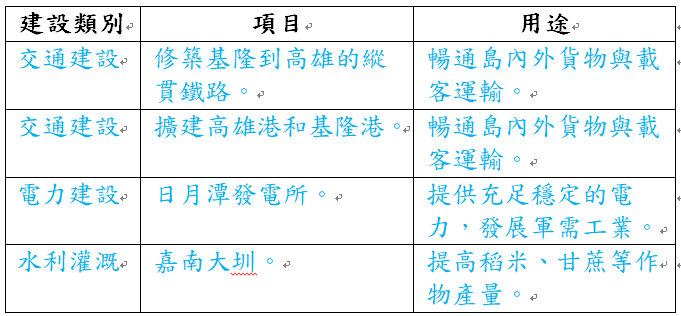 3.各組學生輪流報告整理的內容。活動四：皇民化運動加速日本化（40分鐘）一、引起動機1.教師播放臺灣吧影片「整個城市，都是我的皇民化工廠」。2.影片網址：https://reurl.cc/Wq2AZZ二、影片問答1.總督府為什麼要推動皇民化運動？（西元1937年中日甲午戰爭爆發後，日本在臺灣推動「皇民化運動」，試圖去除臺灣的民族意識和文化；澈底將臺灣人改造成日本人。）2.總督府推動皇民化的策略有哪些？（說日語、改日本姓名、會升起日本國旗、唱日本國歌等。）3.皇民化政策中的「國語家庭」是什麼？（全家都使用日語交談過著日本人的生活。）4.總督府推動皇民化主要的目的是？（企圖將臺灣人改造成效忠天皇的子民。）三、閱讀課文教師引導學生閱讀課本第22～23頁。四、分組討論1.請學生分組，用表格整理皇民化運動對臺灣人民的生活產生的轉變？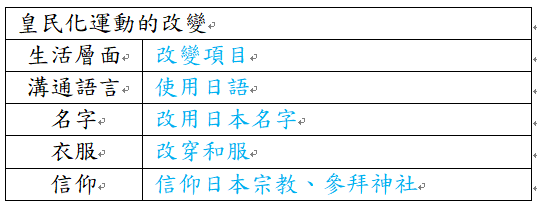 口頭評量實作評量口頭評量實作評量1. 探究總督府推動的現代教育，產生不平等現象及對臺灣後來發展的影響。2.透過林獻堂與蔣渭水等人的社會運動，了解臺灣人爭取民主權利的歷程。3.分析總督府推動的公共衛生政策與現代醫療，對臺灣人民生活的改變。第一單元太陽旗下的統治第二課臺灣如何走向現代化的社會？差別待遇的現代教育萌芽中的自治運動公共環境衛生與現代醫療系統西方文明與藝術的傳入活動一：差別待遇的現代教育（40分鐘）一、閱讀課文教師引導學生閱讀課本第24頁。二、共同討論1.總督府為什麼要制定現代化的教育制度？2.現代化的教育制度有什麼特色？3.為什麼日本人、漢人、原住民要上不同的學校？4.對這樣的教育制度，有什麼看法？5.你認為當時的臺灣人面對這些不平等待遇時，感受是什麼？6.除了上不同學校外，臺灣人民還受到哪些不平等對待？三、閱讀課文教師引導學生閱讀課本第25頁。四、共同討論1.總督府為培養專業人才管理臺灣，還設置哪些學校？（設立醫學、師範與農工商等職業學校，並成立高等教育機構臺北帝國大學（臺灣大學前身）。）2.總督府設立高等教育機構，為什麼大部分就讀的學生身分是日本人？（除特保障日本人的受教權外。當時日本人的社會條件較佳，所以臺北帝國大學學生大多是日本人。因此，有許多臺灣人家族轉而將子弟，送到日本就讀大學。）3.日治時期推行現代教育，對臺灣有哪些影響？（推動教育是基於殖民統治的需要，但隨著國民教育普及，不僅提高民眾的識字率，也讓臺灣人從教育中獲得現代知識。）活動二：萌芽中的自治運動（40分鐘）一、引起動機教師在黑板上準備蔣渭水紀念硬幣圖片、蔣渭水高速公路圖片、蔣渭水紀念公園圖片，請學生觀察課本找出關聯性。二、共同討論1.這些圖片有什麼關聯性？（紀念蔣渭水。）2.蔣渭水為何會投入社會運動？（面對日本政府不平等的對待，想替臺灣人民爭取權益。）三、閱讀課文教師引導學生閱讀課本第26～27頁。四、共同討論1.由於日本不平等的對待，臺灣人民用什麼方式來抵抗殖民政策？（林獻堂、蔣渭水等人發動多次「臺灣議會設置請願運動」；成立臺灣文化協會以發行報紙、雜誌、舉行演講、文化劇及電影欣賞等活動，批評殖民統治政策）2.這些抗爭活動為臺灣帶來哪些影響？（提升臺灣人的現代知識，迫使日本政府舉行了臺灣第一次的議員選舉；影響臺灣農民發起抗爭運動。）活動三：公共環境衛生與現代醫療系統（40分鐘）一、引起動機1.教師播放補充影片：（1）霍亂：霍亂改變村莊的故事網址https://reurl.cc/jRn9vZ（2）瘧疾：臺灣大瘟疫之瘧疾網址https://reurl.cc/eWNMzW（3）鼠疫：臺灣大瘟疫之鼠疫網址https://reurl.cc/GX3npx2.教師詢問學生以下問題：（1）霍亂的主要傳染媒介是什麼？（2）瘧疾的主要傳染媒介是什麼？（3）鼠疫的主要傳染媒介是什麼？口語評量實作評量口語評量實作評量口語評量實作評量4.察覺日治時期西方文明的引進，對臺灣人民生活與藝術發展帶來轉變。活動四：西方文明與藝術的傳入（40分鐘）一、引起動機1.教師播放影片《畫我臺灣》郭雪湖的南街殷賑網址：https://reurl.cc/aaWDD42.你知道目前生活裡有哪些是日治時期引進的西方文明嗎？（例如：百貨公司、電影院、攝影、水彩畫等。）二、閱讀課文學生閱讀課本第30〜31頁的課文與圖片。三、共同討論1.日治時期引進哪些事物，讓現代文明融入臺灣人的生活？（引進西方現代文明事物。）2.標準時間制與星期制的引進，為臺灣帶來什麼影響？（日本總督府訂出學校上課、政府機關上班的時間，並要求民眾養成守時的習慣，形成新的生活規律。）3.休閒活動如何成為臺灣都市人民生活的一部分？（各種休閒活動場所在臺灣各都市逐漸普及，例如：百貨公司、咖啡廳、新式餐廳等。）4.休閒活動是否讓居住於鄉間的民眾或原住民族部落受影響？（因城鄉差距的關係，現代化的休閒活動多出現在都市，鄉村和原住民族部落大多保留原來的生活型態。）5.日治時期新的藝術形式如何引進臺灣？（總督府從日本派遣美術人才來臺教學，也有許多臺灣學生赴日留學，學習藝術技法。）6.日治時期有哪些著名的藝術家？（郭雪湖以膠彩畫方式呈現年節時熱鬧的迪化街景象；陳澄波是第一位以西洋油畫入選日本帝國美術展覽會的臺灣人，擅長以家鄉風光與人物作為描繪對象；黃土水是臺灣第一位到日本學習美術的雕刻家。「水牛群像」是他的代表作，展現臺灣農村風土之美。）四、分組報告1.教師發給各組B4紙，以「日治時期傳入的文化對臺灣人民生活的影響」為主題繪製表格，並將討論結果記錄在表格中。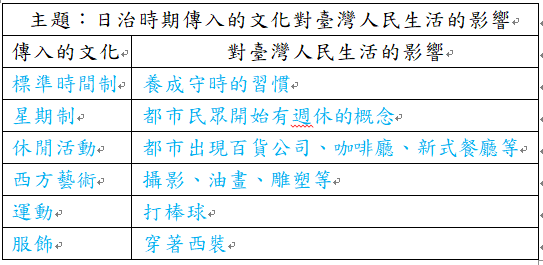 2.各組完成表格後，派一位學生上臺報告。3.教師在分組報告完成後，給予回饋與建議。口語評量實作評量1.分析二二八事件的歷程與影響，並發覺時代變遷對事件反思與轉變。第二單元走向自由民主之路、第一課中華民國政府如何治理臺灣？二二八事件的爆發與影響臺灣海峽兩岸的變動活動一：二二八事件的爆發與影響（40分鐘）一、引起動機1.教師播放臺灣吧影片「來看孫中山成為中華民國國父之路」。2.影片網址：https://reurl.cc/Wq2QZL3.為什麼孫中山先生要進行革命？（中國的清帝國政治腐敗。）4.孫中山先生在革命成功後，建立了什麼國家？（建立亞洲第一個民主共和國——中華民國，並定西元1912年為中華民國元年。）5.當時的臺灣面臨什麼情形？（被日本人殖民統治。）6.臺灣何時才脫離日本殖民統治？（第二次世界大戰結束後。）二、閱讀課文教師引導學生閱讀課本第36頁。三、共同討論1.擺脫日本殖民統治的臺灣民眾，對於中華民國政府有什麼新期待？（希望可以脫離次等公民的地位，能被平等對待，期待政府能善待民眾。）2.為什麼剛到臺灣的中華民國政府與民眾期待有差異？（因為政府與人民在思想與生活習慣上有許多差異。）3.臺灣民眾後來對政府感到不滿的原因是？（政府不當的施政措施，例如:公職優先聘用來自中國大陸人士，使得本地的民眾求職困難、加上治安惡化、生活困苦、官員舞弊、語言和文化的衝擊等。）四、分組報告1.學生分組討論戰後政府與人民在思想與生活習慣上的差異，並上臺與同學分享。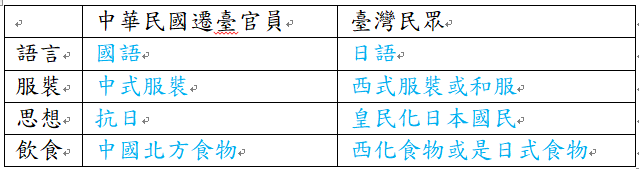 口語評量實作評量2.探究戰後臺灣海峽兩岸的變動，與美國援助臺灣穩定東亞國際局勢。3.了解戰後臺灣經濟發展的選擇，並逐漸由農業社會轉型工商業社會。活動二：臺灣海峽兩岸的變動（40分鐘）一、閱讀課文教師引導學生閱讀課本第38～39頁。二、讀圖1231.教師指導學生閱讀課本第38頁「臺灣眷村分布圖」。2.地圖上每個圓點，代表一個眷村。觀察眷村主要分布的區域。（眷村主要分布在西部臺北、臺中、高雄三個都會區，東部地區則分佈在港口所在地。）3.眷村分布在這些縣市的原因有哪些？你想去哪個縣市探訪特色眷村園區呢？（眷村主要分布在有軍港和軍機場的附近，這些地點也是軍隊的駐紮地，軍人的眷屬就近居住與照顧，因而興建眷村。）三、共同討論1.中華民國政府為什麼會從中國大陸遷到臺灣？2.有許多隨著政府遷居到臺灣的軍人與眷屬，政府如何安置這些人員呢？3.面對中華人民共和國透過武力侵犯金門、馬祖等地，我國政府如何應對與處置？4.美國的軍事與經濟援助，對於臺灣戰後的政治與社會發展，帶來怎樣的影響與改變？活動三：戒嚴時期對人權的限制（40分鐘）一、引起動機1.教師播放臺灣吧影片「這段臺灣歷史不能忘」。2.影片網址：https://reurl.cc/4X0z43二、閱讀課文教師引導學生閱讀課本第40～41頁。三、分組報告1.請各組上網尋找臺灣在白色恐怖時期，人權遭到侵害的人物或事件，並以心智圖的方式呈現，主角（事件）、時間、經過、結果、影響等四個面向。（以《自由中國》事件為例。時間：1960年；經過：《自由中國》透過社論批評蔣中正連任與各種政策作為，主編雷震聯合本省與外省菁英試圖組成政黨；結果：《自由中國》遭到停刊，雷震被以包庇匪諜罪名判刑10年；影響：一時之間雖然達成壓制反對聲音，但臺灣人民的不滿已經逐漸累積，而有日後的美麗島事件等。2.各組學生上臺報告找到的案例。3.學生分享人民被限制的權利中，自己最在意哪一個項目以及為什麼？（我在意的是……言論自由，因為沒辦法暢所欲言表達自己的想法。宵禁，因為十點就無法在外面活動。禁歌，歌曲很多會被審查。禁書，書本很多會被審查或是無法出版。）【議題融入】人E1 認識人權是與生俱有的、普遍的、不容剝奪的。人E9 認識生存權、身分權的剝奪與個人尊嚴的關係。海E5 探討臺灣開拓史與海洋的關係人E2 關心周遭不公平的事件，並提出改善的想法。人E4 表達自己對一個美好世界的想法，並聆聽他人的想法。口語評量實作評量口語評量實作評量1.分析臺灣解嚴的歷程與影響，並發覺人民爭取權利與政治改革走向民主。2.討論人民與公民團體對關心的社會議題，能兼顧不同的觀點並參與行動。第二單元走向自由民主之路第二課臺灣如何成為自由民主的社會？解嚴後的臺灣社會與社會改革運動多元參與公共事務方式全民參與的時代活動一：解嚴後的臺灣社會與社會改革運動（40分鐘）一、引起動機1.教師播放影片「歷史上的今天——臺灣地區解嚴從威權體制邁向民主自由的里程碑」。2.影片網址：https://reurl.cc/91jm7x3.影片中的臺灣發生什麼重要事情？（宣布解除戒嚴。）4.政府宣布臺灣從哪一天開始解嚴？（民國76年7月15日。）5.解嚴後，臺灣社會發生什麼變化？（兩岸開放探親、開放黨禁、開放報禁等。）二、閱讀課文教師引導學生閱讀課本第44頁。三、分組討論1.臺灣從戒嚴到解嚴時期有多久？2.宣布解嚴後，臺灣社會有哪些發展？3.解嚴之後，司法審查制度有什麼不同？4.解嚴之後，民眾可以用什麼方式參與政治？5.臺灣人民如何走上街頭爭取權利與政治改革？活動二：多元參與公共事務方式（40分鐘）一、引起動機1.教師利用圖書館收集大約4～5天的報紙，請學生分組閱讀，並說出有哪些是他們關心的新聞及政府政策。2.新聞報導裡，有哪些吸引到你的注意？（有關防疫的新政策、選舉議題、環保議題、少子化議題等。）3.這些報導有沒有不同的觀點？（看到受訪民眾表達不同意或贊成的意見。）4.為什麼我們要關心新聞時事？（可以知道政府目前推行的政策、選舉議題、社會議題、公共事務議題等。）5.如果大家都不關心公共事務，會發生什麼情況？（政府施政情況沒有人監督、社會變冷漠、許多權利都不知道等。）二、閱讀課文教師引導學生閱讀課本第46頁。三、分組報告1.學生分組討論臺灣日治時代與解嚴後的社會運動差異。2.各組學生利用表格方式進行比較。3.學生上臺報告比較的內容與差異。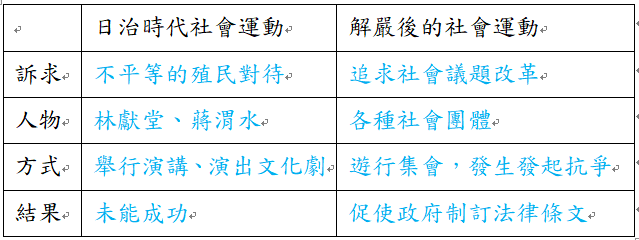 口語評量實作評量口語評量實作評量3.探究可透過哪些管道參與社會議題解決，並尊重不同觀點保護民主社會。活動三：全民參與的時代（40分鐘）一、閱讀課文教師引導學生閱讀課本第48～49頁。二、共同討論1.我們小學生如何參與公共事務呢？ （可以從報紙、雜誌電視及網際網路獲得資訊來源，也可以運用投書、請願、網路社群來表達對公共議題的看法。）2.成年人還可以有哪些參與公共事務的方式？ （加入政黨、組成公民團體。）3.在表達公共事務意見時要注意哪些事情呢？ （學習保持理性的態度，運用各種溝通協調方式，尊重多元的意見。）4.臺灣在世界的民主排名中，有什麼特色？（獲得高的評比成績，顯示人民參與政治度高。）三、實作討論1.學生分組網路搜尋「1420Hz兒少發聲平台」（網址：https://join.gov.tw/index）。2.小組搜尋有興趣的公共事務議題，並完成以下學習任務。3.小組有興趣的議題是：（例如：路口設定行人、行車個別專用時間。）4.小組對這項議題的想法：（在學校上、下學時段的路口實行，可避免轉彎車因等待行人而造成後方塞車，行人也能安心過馬路。）5.議題的關注程度：（已覆議（贊同）【39】人。）6.這個議題可以增進社會哪些益處？（可以避免轉彎車撞到行人，減少人車爭道現象。）四、探究社會有絕招：自由民主的可貴1.發現問題：對比戒嚴時期的各種限制，今日我們生活在自由民主的社會，想一想，如果這些自由消失了，會對我們造成什麼影響？2.蒐集資料：我們這組預計用什麼方法蒐集相關資料？（參考課本、上網搜尋、查找書籍、訪問師長、其他。）3.擬定策略：運用九宮格思考法，將蒐集到的資料填入表格中。並訪問家人、老師或同學，互相分享參與民主政治的經驗和想法。4.行動省思：透過這個活動，我們能夠珍惜民主自由的可貴。你可以再想一想，我們該如何守護臺灣的自由與民主。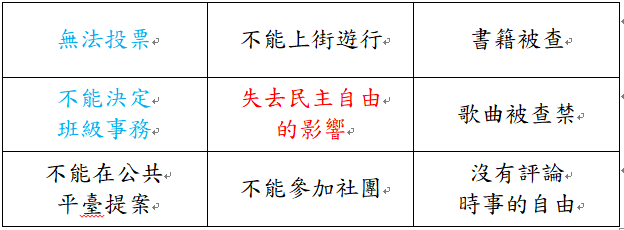 【議題融入】人E1 認識人權是與生俱有的、普遍的、不容剝奪的。人E9 認識生存權、身分權的剝奪與個人尊嚴的關係。人E2 關心周遭不公平的事件，並提出改善的想法。人E4 表達自己對一個美好世界的想法，並聆聽他人的想法。海E5 探討臺灣開拓史與海洋的關係。口語評量實作評量1.認識臺灣早期交通的發展。2.體會鐵、公路建設的不易，對於開發建設的人員心存感激。3.了解便捷的交通建設為生活帶來的轉變。（3c-III-1 ，Ab-III-2 ）第三單元交通與區域的發展第一課交通運輸對區域發展的影響？清代臺灣交通發展公路與鐵路的跨區連結一日生活圈的形成活動一：清代臺灣交通發展（40分鐘）一、引起動機1.教師請學生想一想，如果自己是三百多年前生活在臺灣的人，要從臺灣南部到達臺灣北部，可能採用什麼樣的交通方式？（可能用步行、搭牛車、搭船等方式。）二、動畫欣賞與討論1.教師播放動畫「郁永河的裨海紀遊」，請學生專心欣賞。2.教師引導學生進行討論：(1)清帝國時期郁永河為了什麼原因來到臺灣？（奉派來臺採硫礦。）(2)郁永河如何從臺南到達淡水？他走了幾天才到達？（他搭船從臺南府城上岸後，再搭牛車北上，遇到河川或溪流，就換搭小船或竹筏渡河，一路走了約20天，才到達淡水、關渡一帶。）三、閱讀與問答1.教師引導學生閱讀課本第54～55頁的課文與圖片。2.教師引導學生進行問答：(1)300年前，住在臺灣西部的人們如何往返南北兩地？（臺灣陸地交通運輸仰賴牛車及步行，西部因為多河川，遇河阻斷陸路時，人們會築橋或搭乘竹筏渡河。）(2)臺灣河運是否發達？（臺灣的河川雖多，但富有航運之利的地區卻很少。）(3)臺灣哪些地方成功發展出河運之利？請舉例說明。（淡水河與其支流是臺灣少數具有航運之利的地區，清帝國時期漢人來到臺北盆地及鄰近丘陵從事拓墾，也在淡水河、大漢溪沿岸建立河港聚落，例如：新莊、艋舺、大稻埕等，以進行貨物交易。）(4)清帝國統治時期，臺灣海運如何發展？（海運部分，受限於港口腹地不大，清帝國統治初期僅在臺灣西部沿海港口進行小型貿易。）清帝國統治後期開港通商，臺灣海運有什麼改變？活動二：公路與鐵路的跨區連結（40分鐘）一、引起動機1.教師播放影片「臺灣百年鐵道史：暢遊臺鐵的前世今生」，請學生專心觀賞。2.問答：日本統治臺灣後，初步完成鐵路建設，請舉例說明哪些是日本統治時期興建的鐵路？（例如：西部縱貫鐵路、平溪線鐵路、阿里山森林鐵路等。）二、閱讀與問答1.教師引導學生閱讀課本第56～57頁的課文與圖片。2.教師引導學生進行問答：(1)日本統治臺灣後，初步完成公路、鐵路等基礎交通建設，為臺灣聚落發展帶來什麼改變？（聚落發展逐漸從港口轉移到陸運交通樞紐，在車站附近造就許多人口密集、商業發達的街市。）(2)中華民國政府統治臺灣後，建設了哪些公路？（建造國道1號與國道3號。）(3)國道1號與3號建設，帶來了哪些影響？（提升民眾往來與貨物流通的便利性，影響臺灣西部區域間的連結互動，也帶動國家整體經濟的發展。）(4)東西部居民與貨物的交流，早期主要依靠哪些公路？（早期主要依靠北宜公路與蘇花公路。）(5)國道5號的開通，與蘇花公路改建，對於東西部交通往來產生什麼影響？（不僅提供安全與便利的道路，也有助於觀光發展。）(6)早期西部居民南北移動與貨物運輸主要依靠哪一條鐵路？（西部縱貫鐵路。）(7)東西部居民往來的重要鐵路是哪一條？（跨越宜蘭、花蓮的北迴鐵路。）(8)目前臺灣鐵路建設情形如何？（臺鐵已完成環島網絡。）三、分組討論與報告1.教師請各組討論「政府為什麼要興建跨區域的公路與鐵路建設」，並將討論結果記錄在附件六「學習策略小白板」上。（例如：為了促進區域間的產業連結互動，帶動國家整體經濟的發展，同時也可讓民眾往來與貨物流通更為便利。）各組上臺報告討論結果，教師再將答案進行彙整。活動三：一日生活圈的形成（40分鐘）一、複習舊經驗1.教師引導學生複習「清代臺灣的交通發展」和「公路與鐵路的跨區連結」。二、閱讀與問答1教師引導學生閱讀課本第58～59頁的課文與圖片。2教師引導學生進行問答：(1)都市因工商業與服務業的發展，帶來哪些影響？（提供許多就業機會，也帶動交通建設的發展。）(2)都會區裡的捷運有哪些特性？（捷運以專用軌道行駛，具備班次固定與準時的特性，可提供都會地區密集且大量的運輸服務。）(3)當市中心因商業發達且生活機能完善時，會有什麼影響？（常會帶動房價上漲。）(4)隨著捷運路線延伸，居民選擇居住的地點會有什麼改變？（有些居民會選擇市中心外圍房價較低的區域居住，並透過捷運通勤，維持在市中心的就業與消費，也帶動市中心與周圍聚落共同發展。）(5)「一日生活圈」是如何形成的？（因為高速鐵路的興建讓南北不同區域形成「一日生活圈」。）(6)「一日生活圈」為我們的生活帶來哪些改變？（隨著高速鐵路的興建，西部地區的居民，無論是造訪親友、商務辦公或休閒旅遊更為快速，形成「一日生活圈」的南北跨區連結。）(7)高鐵站的設置如何帶動周圍區域的發展？口語評量實作評量口語評量實作評量口語評量實作評量1.認識區域發展與當地自然或人文環境有關，居民的生活方式也因此產生差異。 2.探究區域間各級產業的互動與連結。 第三單元交通與區域的發展第二課區域間的產業發展有區域的特色與差異區域間交通與產業的連結區域產業轉型與人口遷移活動一：區域的特色與差異（40分鐘）一、引起動機1教師播放動畫「北中南東看臺灣」，請學生專心觀看。2問答：想一想，臺灣北、中、南、東四大區域可能受到哪些因素影響而形成？二、閱讀與問答1.教師引導學生閱讀課本第60～61頁的課文與圖片。2.教師引導學生進行問答：(1)臺灣各區域受到哪些因素的影響，造成生活空間型態的差異？(2)北部區域有哪些特色？(3)中部區域有哪些特色？(4)南部區域有哪些特色？(5)東部區域有哪些特色？三、分組討論與報告1.教師請各組討論「居住的區域有哪些特色？與其他區域有什麼不同」，並將討論結果記錄在附件五「臺灣小白板」上。（例如：我們居住在臺東縣，屬於東部區域，有優美的自然景觀，生活不像都市一樣繁忙，從事農、林、漁、牧業的人口不少。）各組上臺報告討論結果，教師再將答案進行彙整。活動二：區域間交通與產業的連結（80分鐘）一、引起動機1.教師播放動畫「區域間交通與產業的連結」，請學生專心觀看。2.問答：想一想，區域間的產業如何建立起連結與互動？（可以透過便捷的交通運輸系統建立起連結與互動。）二、閱讀與問答1.教師引導學生閱讀課本第62頁的課文與圖片。2.教師引導學生進行問答：(1)區域間的各級產業為什麼要進行分工合作？(2)各區域間缺乏的物產可以如何補足？(3)請舉例說明區域間的連結與互動如何進行？(4)區域間各級產業的互助合作，會帶來哪些影響？(5)你居住的地方有沒有跨區的產業連結或交流呢？三、探究社會有絕招1.教師說明情境。(1)發現問題請以情境中的茭白筍為例，或參考附件四「區域產業大探索」，選擇一個例子，思考產業不同區域間的產業是如何建立連結的？(2)蒐集資料我們這組以哪些方式蒐集與問題相關的資料呢？□參考課本 □上網搜尋 □查找書籍 □戶外調查 □其他：(3)擬定策略請將獲得的資訊整理後，利用附件五「臺灣小白板」，並參考課本第62頁圖1，繪製出產業分工流程圖。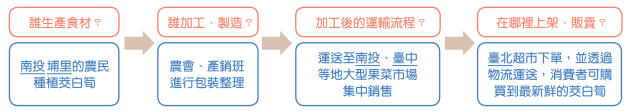 【議題融入】海E4 認識家鄉或鄰近的水域環境與產業。閱E5 發展檢索資訊、獲得資訊、整合資訊的數位閱讀能力。多E3 認識不同的文化概念，如族群、階級、性別、宗教等。多E6 了解各文化間的多樣性與差異性。口語評量實作評量口語評量實作評量1.體認產業活化與再造，以及便捷的交通網絡，將促進區域間的互動與發展。2.了解臺灣的米食文化是融合了多元的特質。第四單元族群文化的多元與融合第一課臺灣的米食文化如何發展族群融合的米食特色臺灣的稻米耕種發展米食文化的轉變與轉機活動一：族群融合的米食特色（40分鐘）一、	引起動機1.教師播放簡報PPT「各式各樣的米食」照片，請學生認真觀賞。2.問答：(1)我們日常生活中有各式米食，你吃過哪些？（米飯、飯糰、粽子。）(2)隨著不一樣的節日，我們會吃到哪些不一樣的米食？請舉例說明。（端午節會吃粽子，元宵節會吃湯圓等。）二、閱讀與問答1.教師請學生閱讀課本第70〜71頁的課文與圖片。2.教師引導學生進行問答：(1)臺灣是一個移民社會，這讓我們的文化產生什麼樣的特質？(2)以米食為例，稻米作為臺灣人民主要的糧食之一，我們可以從常見的米食料理中，看出不同族群在臺灣的足跡嗎？(3)現今因為族群融合，人們將來自不同族群的飲食特色經過在地化、改良或創新並融入料理，讓米食文化更豐富，轉化成為別具特色的臺灣味，請舉例說明。(4)在臺灣傳統的習俗與節慶中，米也扮演重要的角色，各種米食加工食品，可作為年節代表或分享喜氣，請舉例說明。活動二：臺灣的稻米耕種發展（80分鐘）一、引起動機1.教師播放影片「水稻的一生——一粒米的旅行」照片集錦，學生認真觀看。（了解稻米的成長過程需要許多天候、人為要素的配合。）二、閱讀與問答1.教師請學生閱讀課本第72〜73頁的課文與圖片。2.教師引導學生進行問答：(1)臺灣種稻的起源悠久，稻米耕種發展與什麼有密切的關係？(2)臺灣的何種條件適合稻米生長？(3)臺灣稻米耕種的面積為何可以不斷擴展？(4)如何從氣候和地形看出臺灣適合耕作稻米？(5)臺灣的水利設施適合耕種稻米嗎？(6)早期種植稻米需要大量人力，臺灣的人力足夠嗎？(7)日治時期，由於飲食習慣的差異，日本人引進新的水稻品種，研發出何種今日臺灣耕種範圍最廣的米？(9)中華民國政府來臺，進行土地改革政策的內容有哪些？三、共同討論與歸納1.教師以「影響臺灣稻米耕種發展的因素」為主題，引導全班學生共同討論，並將討論結果記錄在附件六「學習策略小白板」上。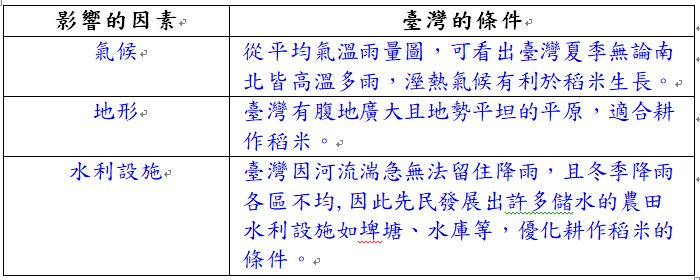 2.教師根據討論結果，給予回饋與建議。口語評量實作評量口語評量實作評量活動三：米食文化的轉變與轉機（40分鐘）一、引起動機1.想想看，現在大家的飲食除了米食以外還有哪些選擇？飲食習慣的改變對稻米耕作會產生什麼影響？（除了米食以外，近年來飲食多了像是牛排、漢堡的選擇。多元的飲食習慣，會造成稻作產量過多的問題。）二、閱讀與問答1.教師請學生閱讀課本第74〜75頁的課文與圖片。2.教師引導學生進行問答：(1)臺灣人每年食用稻米的數量逐年下降，可能是什麼原因呢？（隨著全球化發展以及新住民的加入，愈來愈多異國美食引進臺灣，人們有更多元的飲食選擇，因此近年來，臺灣人每年食用稻米的數量逐年下降。）(2)飲食習慣的改變，加上臺灣對外開放農產品進口，會造成什麼影響？（稻米的種植面積逐漸縮減，部分農地停止耕種稻米或轉種其他作物。）(3)面對多元飲食的發展，我們該如何提升米食的競爭力？（政府與民間共同合作，朝向有機、無毒的農業發展，提升稻米品質，並建立特色品牌，讓更多消費者願意購買臺灣米與多元的米食商品，支持農民繼續友善耕作。）(4)我們可以怎麼做，讓農業生產、食物安全與生態環境，取得平衡並永續發展？口語評量實作評量1.了解原住民族服飾文化的由來及特殊性。2.了解早期人們服飾文化的由來及特殊性。第四單元族群文化的多元與融合第二課臺灣的服飾融合哪些文化？原住民族的傳統服飾不同時期的服飾選擇現今多元融合的服飾活動一：原住民族的傳統服飾（80分鐘）一、引起動機1.教師播放簡報PPT「各式各樣的原住民族服飾」照片，請學生認真觀賞。2.問答：(1)你知道原住民族的服飾為什麼有這麼多變化嗎？（因為有很多族，每一族的服飾又都不一樣。）(2)你知道有部分的圖騰只能用在特定人士的服飾上嗎？（例如：排灣族的傳統服飾，只有貴族才能繡上百步蛇紋或人頭紋。）二、閱讀與問答1.教師請學生閱讀課本第76〜77頁的課文與圖片。2.教師引導學生進行問答：(1)傳統原住民族製作衣物所需的原料，多取材於哪裡？（自然環境。）(2)請舉例說明？（例如：鄒族男子將捕獲的鹿、山羊等動物的皮革，製成皮衣或披肩;布農族女子將苧麻製成麻線，以此為織布原料。）(3)鄒族頭目身穿皮衣，皮帽上插著帝雉的尾羽，這是什麼的象徵？（象徵鄒族勇士。）(4)布農族女性服飾的顏色，以藍、黑色為主，是受到什麼族群的影響？（受到漢人影響。）(5) 請同學舉例說明原住民族傳統服飾上的圖案象徵？(6) 原住民族舉辦慶典時，多會穿著什麼服飾？(7) 今日，原住民族平日穿著的服裝雖已現代化，但在特定節慶與祭典時，仍會穿戴傳統服飾與配件是為什麼呢？三、分組查詢與報告1.教師發給各組1張A4紙，各組選擇一項原住民族的傳統服飾，蒐集資料或上網查詢，將服飾文化特色摘要記錄下來。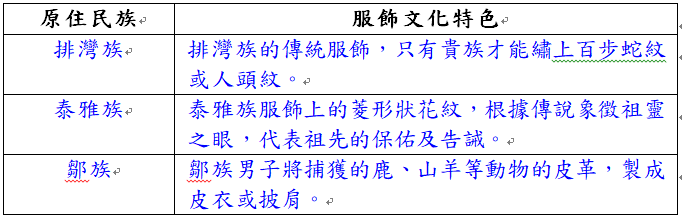 2.各組派一位學生上臺報告。3.教師在分組報告完成後，給予回饋與建議。活動二：不同時期的服飾選擇（40分鐘）一、引起動機1.教師播放簡報「早期人們服飾」照片集錦，請學生想一想為何早期人們是這樣的服飾穿著。（例如：長袍馬褂、客家藍衫、旗袍。）二、閱讀與問答1.教師請學生閱讀課本第78〜79頁的課文與圖片。2.教師引導學生進行問答：(1)清代來臺灣開墾的移民，因工作勞動的需求，多穿著什麼？(2)在重要節日時，大家會換上什麼樣的服飾？(3)早期臺灣不生產布料，因此製作衣服所需的棉布、麻布等，多由哪裡進口？(4)而生活在靠山區的客家族群，是如何製作便於勞動的客家藍衫？口語評量實作評量口語評量實作評量3.認識現今豐富多元的服飾樣貌。(5)清帝國時期的閩南人，在較為正式的場合會穿著什麼服飾？(6)日治時期的臺灣，人們穿著的服飾選擇受到何種影響？活動三：現今多元融合的服飾（120分鐘）一、引起動機1.教師請同學想一想並發表走在路上看到大家的穿著、服飾有哪些。（T恤、牛仔褲、個性服裝等。）二、閱讀與問答1.教師請學生閱讀課本第80頁的課文與圖片。2.教師引導學生進行問答：(1)今日臺灣街頭有各式多元的服飾選擇，可能是什麼原因？（可能是來臺的新住民或移工，穿著傳統服飾慶祝重要節日。）(2)隨著各族群間的交流日趨頻繁，服裝款式更發展出跨文化的設計，說說看你知道的有什麼？（印有日本動漫圖案的T恤、中式旗袍結合西式婚紗，或是將傳統客家印花布料製成頭巾等。）(3)在臺灣，我們會看到新住民穿著穆斯林傳統服飾做禮拜，對於不同的服飾文化我們該有什麼樣的態度？（尊重不同文化及不同服飾穿著。）三、共同討論與歸納1.教師讓學生分組，討論現今多元且豐富的服飾穿著。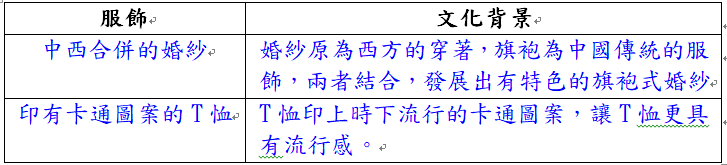 2.教師根據討論結果，給予回饋與建議。口語評量實作評量1.了解音樂是共同的語言，不同時代各自有代表的歌曲。2.認識現今豐富多元的音樂可提供大眾選擇。第四單元族群文化的多元與融合第三課臺灣流行音樂與文化的關聯？聽見不同時代的流行音樂生活中音樂的多樣選擇活動一：聽見不同時代的流行音樂（80分鐘）一、引起動機1.教師播放不同時期的音樂數首，請學生認真欣賞。2.問答：(1)說說看，不同時期的流行音樂帶來什麼感覺？（例如：鄧雨賢時期的音樂感覺是壓抑的，不像現今的流行音樂自由又奔放。）(2)音樂創作者所處的年代跟創作的歌曲有關係嗎？（有，像是梅花的歌詞與旋律，與當時激勵人民要有愛國情操是有關連性的。）二、閱讀與問答1.教師請學生閱讀課本第82〜83頁的課文與圖片。2.教師引導學生進行問答：(1)日本統治時期，西式音樂被列入學校教育，臺灣出現第一家唱片公司，培育專業歌手及詞曲創作者，像是哪一位創作者呢？(2)戰後，臺灣與美國有密切的合作關係，美國流行文化也隨之傳入，西洋歌曲受到許多年輕人喜愛。當時有哪些元素融入的音樂呢？（當時，兩岸之間處於軍事對立，政府為培養人民愛國精神，因此推廣愛國歌曲，使其也成為當時的流行音樂。）(3)解嚴後，臺語歌曲為何開始展現了不同風貌？（解嚴後，臺灣社會與文化的開放，對傳統臺語歌曲產生影響，有的融入搖滾音樂，有的提出對社會的批判，有的唱出對鄉土的思念，臺語歌開始展現了不同風貌。）(4) 以中華民國的國花「梅花」為主題，編寫成愛國歌曲梅花，其目的為何？(5)鄧雨賢與唱片公司合作，創作出哪些知名的歌曲？(6) 請舉出現今華語流行的代表歌手。活動二：生活中音樂的多樣選擇（40分鐘）一、引起動機1.播放現今流行的音樂，並請同學發表自己喜愛的流行音樂是什麼？（例如：韓國偶像團體的流行歌曲、華語流行音樂、西洋流行音樂。）二、閱讀與問答1.教師請學生閱讀課本第84～85頁的課文與圖片。2.教師引導學生進行問答：(1)臺灣現今的流行音樂，融入不同的語言、族群與文化，展現出更多元豐富的作品，請舉例說明。（例如：原住民歌手以族語創作音樂，分享原住民族文化；流行音樂歌手以西方嘻哈音樂的節奏及押韻特色，創作出不同的臺語歌，受到更多族群喜愛；新生代樂團融合多種語言，同時搭配中、西方樂器，展現出音樂的包容性與多變風格。）(2)臺灣每年規模最大的音樂獎項活動「金曲獎」，隨著社會的變遷與開放，做了什麼樣的調整與改變？(3)目前各種影音平臺，都可以同步播放日本、韓國、西洋等國際流行音樂，這在音樂文化上具有什麼意義呢？【議題融入】多E3 認識不同的文化概念，如族群、階級、性別、宗教等。多E6 了解各文化間的多樣性與差異性。	環E4 覺知經濟發展與工業發展對環境的衝擊。	口語評量實作評量口語評量實作評量1.理解臺灣茶業不同階段發展的因素與轉變。2.理解臺灣茶業不同階段發展的因素與轉變。第五單元產業變遷與第一課臺灣品牌何時開始揚名國際？展望臺灣茶外銷世界的經濟奇蹟臺灣茶的轉變與創新與世界相連的臺灣產品活動一：臺灣茶外銷世界的經濟奇蹟（80分鐘）一、引起動機1.教師播放臺灣吧影片「想找茶？來天龍國找我吧！」。2.影片網址：https://www.youtube.com/watch?v=fZXyRsbkLz0二、閱讀教師引導學生閱讀課本第90頁。三、讀圖1231.教師指導學生閱讀課本第90頁「亞洲主要茶區分布示意圖」。2.觀察茶樹的分布區域與緯度的關係。3.說說看，在北緯幾度之間，是茶樹分布較多的地方？你覺得這些地方的位置與氣候間有什麼關聯？（茶樹多分布在北緯20～30度間。此區域氣候溫暖，不過冷或過熱。）四、共同討論1.觀察課本第90頁圖○1「臺灣茶園分布圖」，請觀察臺灣茶園主要分布在什麼地形？2.請參考分布圖並上網查找適合茶樹生長的要素，並說明為什麼臺灣的地形與氣候很適合茶樹生長？3.北緯25度有那些知名茶種？4.臺灣在清帝國時期便已開始種植茶葉且聞名世界，當時為什麼要先賣到中國加工？五、閱讀教師引導學生閱讀課本第91頁。六、讀圖1231.教師指導學生閱讀課本第91頁「茶、糖、樟腦出口值」。2.橫軸代表年分；縱軸代表出口值（萬兩）。仔細觀察茶、糖、樟腦出口的增減情形。3.說說看，茶葉出口大幅成長的主要原因是什麼？活動二：臺灣茶的轉變與創新（40分鐘）一、複習與引起動機1.教師播放臺灣吧影片「臺灣第一個經濟奇蹟！？臺灣茶外銷全世界的秘密！」。2.影片網址：https://www.youtube.com/watch?v=GbD7HjavcA4二、閱讀教師引導學生閱讀課本第92～93頁。三、讀圖1231.教師指導學生閱讀課本第92頁「茶葉進口量、出口量」。2.橫軸代表年分；縱軸代表茶葉進、出口量（百萬公斤）。請觀察茶葉進口量與出口量的趨勢變化。3.說說看，為什麼會有這樣的轉變？四、問答1.臺灣為什麼開始發展高山茶？2.阿里山高山茶有哪些特色？3.為什麼行政院農委會要推動茶葉產銷履歷制度？4.臺灣有哪些與茶相關的產業或活動？口語評量實作評量口語評量實作評量3.觀察臺灣農業運用科技的創新實例，並了解臺灣如何透過外銷與世界相連。活動三：與世界相連的臺灣產品（40分鐘）一、閱讀教師引導學生閱讀課本第94頁。二、共同討論1.除了茶葉外，臺灣還有哪些外銷農產品？（蘭花、香蕉、臺灣鯛等。）2.這些農產品運用哪些方式使臺灣有更多外銷機會？（品種改良、檢測認證與儲存設備改進等。）3.臺灣農產品主要出口到哪些國家？（中國、日本、美國、越南、泰國等。）4.請參考課本第94頁，挑選一個例子，分組討論並說明臺灣產品為何能躍上世界舞臺。（臺灣香蕉，因為通過農委會的農業規範優良認證，獲得日本肯定，被選為東京奧運選手村的食材。）三、探究社會有絕招1.教師說明情境。2.教師引導學生完成探究活動步驟。(1)發現問題：從茶到臺灣鯛，臺灣農業在各個面向都經歷了許多變化。請以課本提到的一項產品為例，探究這項產品從過去到現在的發展歷程？(2)蒐集資料：我們這組用哪些方法蒐集與問題有關的資料？（翻閱課本、上網搜尋、查找書籍、戶外調查、其他方式。）(3)擬定策略：請將蒐集到的資料，透過附件六「學習策略小白板」，繪製成T表或流程圖。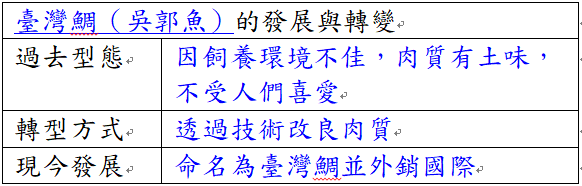 口語評量實作評量1.了解臺灣高科技產業的發展歷程。2.體認高科技產業對社會與環境帶來的影響與轉變。第五單元產業變遷與展望第二課臺灣如何成為世界的科技島？高科技產業關鍵性地位高科技產業的影響與轉變活動一：高科技產業關鍵性地位（40分鐘）一、引起動機1.請學生事先查詢資料，回家詢問家中長輩（爺爺、奶奶、爸爸、媽媽、哥哥或姐姐）使用過哪些手機，並查詢手機演變史（也可以自訂搜尋主題，與資訊科技有關即可），把資料帶至課堂中，與小組共同整理出科技的進展，進而察覺科技的發展與進步。 2.了解資訊科技的進步後，教師引導提問，請學生思考他們對臺灣的高科技產業有哪些印象。二、閱讀教師引導學生閱讀課本第96～97頁。三、共同討論1.中華民國治理臺灣後，為什麼選擇高科技產業作為未來發展？2.政府透過哪些方式發展高科技產業？3.產業升級後，政府還做了哪些措施加速臺灣高科技產業的發展？4.觀察高科技產業聚落圖，請說明你有哪些發現？5.國際知名大廠與臺灣簽署跨國計畫，共同研發哪些具實用價值與創新技術的產品？6.臺灣高科技產業有哪些商品持續在世界舞臺發光？7.分組與同學討論，你看過或使用過哪些臺灣品牌的高科技產品？活動二：高科技產業的影響與轉變（40分鐘）一、閱讀教師引導學生閱讀課本第98～99頁。二、讀圖1231.教師指導學生閱讀課本第98頁「高科技產業每年平均工時」。2.橫軸為國家名稱；縱軸為每年平均工時（小時）。請觀察不同國家高科技產業的工時長短。（臺灣的每年平均工時為2071小時，高出其他國家許多。）3.說說看，你認為較長的工時為臺灣創造哪些效益，又會造成什麼問題？4.高科技產品的生產對環境有哪些影響？請分組討論後上臺發表。（生產過程需使用大量的水與能源，對天然資源有限的臺灣造成負擔，民生用水與供電也可能產生影響。建造高科技產業工廠需要大片土地，也可能使林地、農地或動物棲息地減少。生產過程所排放的廢水與廢氣，如果沒有妥善處理，對環境將造成嚴重破壞。）口語評量實作評量口語評量實作評量1.了解少子化帶來的社會現象。2.體認因應高齡社會而衍生出的科技產品。3.能回顧所學內容，覺察自己感興趣的主題。第五單元產業變遷與展望第三課臺灣人口轉變對產業發展少子化社會的產業轉變高齡社會的產業創新活動一：少子化社會的產業轉變（40分鐘）一、引起動機1.教師引導學生觀察課本第100頁下方圖表「臺灣人口年齡比例」，並鼓勵學生表達從圖表看到了哪些訊息。2.教師統整並補充說明：此圖表說明臺灣老年人口預估比例會愈來愈高、幼年人口和青壯年人口比例會愈來愈低。二、問題與討論教師引導學生閱讀課本第100～101頁課文及圖片，並回答下列問題。1.目前臺灣人口結構遇到哪些問題？（臺灣人口面臨少子化危機。）2.少子化會造成哪些問題？（勞動人口將愈來愈少。）3.因應少子化危機，政府做了哪些事情？（推出獎勵生育的政策、延後退休政策、引進外籍移工等。）4.除了政府推出的政策外，民眾透過哪些事項應對人力短缺的狀況？（農民利用科技幫助耕種、工廠導入自動化設備生產產品、服務業使用智慧科技設備打造無人商店或旅館等。）三、觀賞影片與討論教師播放「臺灣步入高齡社會 動畫大數據剖析生活趨勢」，請學生專心觀看，結束後進行討論。https://www.youtube.com/watch?v=1HDvWjjEikc1.2016年，約幾個年輕人要養一個老人？（大約5.6個年輕人要養1個老人。）2.2031年，預估幾個年輕人要養一個老人？（大約2.6個年輕人要養1個老人。）3.2061年，預估幾個年輕人要養一個老人？（大約1.3個年輕人要養1個老人。）4.年輕人口的負擔將會發生什麼狀況？（年輕人的負擔將愈來愈大。）5.年輕人口的負擔愈來愈大，你有什麼感受？（請學生依實際情形作答。）活動二：高齡社會的產業創新（40分鐘）一、引起動機1.教師引導學生觀察課本第102頁下方圖表，並鼓勵學生表達從中看到了哪些訊息。2.教師統整並補充說明：此圖表說明臺灣老年人口預估比例會愈來愈高，民國107年臺灣已成為高齡社會。二、問題與討論教師引導學生閱讀課本第102～103頁課文及圖片，並回答下列問題。1.老年人口比例到達7%，稱為什麼？（高齡化社會。）2.老年人口比例到達14%，稱為什麼？（高齡社會。）3.老年人口比例20%以上，稱為什麼？（超高齡社會。）4.目前臺灣是哪一種社會型態？（高齡社會。）5.臺灣進入高齡社會後，出現了哪些現象？（對無障礙環境與長期照護的需求增加。）6.因應高齡社會，出現哪些科技產品？口語評量實作評量1.能與團隊一起完成學習任務、討論分工，並檢視進度。第六單元時空採訪員活動一：回顧與感受（40分鐘）一、複習舊經驗教師引導學生閱讀目次頁，以及本學年學過的各個單元，請學生回想並回答下列問題：1.如果我們想穿梭時空，回到過去某個時代，過去這一年所學的單元中，有哪些學到的內容是相關連的？（例如：(1)臺灣！我的家：臺灣史前時代的文化與特色。(2)考古傳說見臺灣、臺灣登上世界舞臺、移墾臺灣的拓荒者、太陽旗下的統治、走向自由民主之路：認識許多影響臺灣的事件與人物。(3)走向自由民主之路：了解臺灣民主政治的發展。(4)族群文化的多元與融合：學習了臺灣多元的族群與文化。2.如果要用簡單的關鍵詞，替這些單元寫下特別有印象的內容，你會寫下什麼？（例如：(1)臺灣！我的家：世界地圖、臺灣地圖、氣候、氣象災害、洋流、烏魚文化、關鍵位置、海洋國家等。(2)考古傳說見臺灣：火、貝塚、就地取材、狩獵、農業、鐵器、干欄式房屋、臺灣玉、玻璃珠、與自然共存、我們的共享文化等。(3)臺灣登上世界舞臺：航海技術、熱蘭遮堡、普羅民遮城、鹿皮、國姓爺鄭成功、營、新港文書、紅毛城、虱目魚、孔子廟、媽祖、基督教等。(4)移墾臺灣的拓荒者：渡臺限制、械鬥、民變、水圳、市街興起、一府二鹿三艋舺、開港通商、沈葆楨、劉銘傳、治理政策轉為積極、西式砲臺、鐵路、電報、現代化發展、平埔族、霧峰林家、大家族、漢人文化、書院、斯文豪、約翰湯姆生、馬雅各、馬偕等。(5)臺灣山海變奏曲：板塊擠壓、侵蝕作用、平原、盆地、丘陵、台地、山林、海岸地形、土地過度開發、保護海岸資源等。(6)太陽旗下的統治：殖民統治、警察制度、公共衛生醫療、專賣制度、小學校、公學校等。(7)走向自由民主之路：二二八事件、戒嚴、解嚴、社會改革、民間團體等。(8)交通與區域的發展：公路、鐵路、海空運、北中南東等。(9)族群文化的多元與融合：米食文化、原住民族的傳統服飾、清帝國時期的人民服飾、日治時期不同的服飾選擇、動漫T恤、客家頭巾、流行音樂與金曲獎等。二、探索感興趣的主題1.教師引導學生將關鍵詞寫在便條紙或紙卡上，並將這些關鍵詞排在各組的桌上。2.每位學生從裡頭挑選最感興趣或還想再了解的3～5個主題，做上記號。3.小組內輪流分享，讓每位學生描述自己挑選的1～2個主題，以及感到有興趣或好奇的地方在哪裡。4.各組挑選一個重複性最高的主題。三、統整課堂中學過的主題都與我們的生活息息相關，我們可以挑選感興趣的主題，透過資料的查詢與閱讀，去做延伸學習。口語評量實作評量2. .能以有系統的方式，蒐集人物的資料，並加以整理。3.能思考如何用系統、清楚的方式探究歷史人物，進而對該時代背景有更深刻的了解。4.能思考如何用系統、清楚的方式探究歷史人物，進而對該時代背景有更深刻的了解第六單元時空採訪員活動二：我感興趣的人物（40分鐘）一、分組討論教師引導學生以分組方式閱讀課本第109頁，回答下列問題：1.如果能夠穿梭時空，你想訪問誰？（例如：與荷蘭人海戰時的鄭成功、來臺傳教的馬偕醫師、水牛群像的作者黃土水、長濱文化的人類、皇民化運動時的民眾等。）二、摘要整理各組可以透過小組投票或其他方式，選出一位想要訪問的對象，並簡單發表。活動三：蒐集資料（80分鐘）一、閱讀與問答教師引導學生閱讀課本第110頁，回答下列問題：1.課本中提到可以從哪些角度認識受訪者？（例如：  人-他是誰？  事-他當時經歷了什麼事？  時-他生活在什麼時代？  地-他身處的環境狀況是如何？  物-和他有關的物品是什麼？）二、實作教師引導學生小組分工，利用電腦、平板或其他數位資源，實際上網查找相關資料。三、摘要整理教師引導學生參考課本第111頁下方表格，將查到的資料整理出來。（例如：）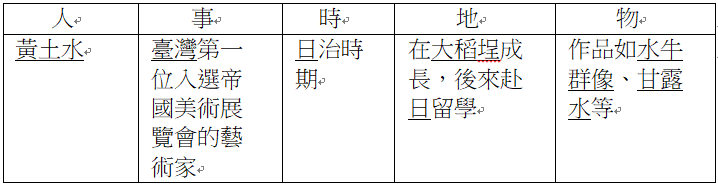 活重四： 時空記者會（120分鐘）一、分組發表各組上臺發表。二、討論1.發表結束後，教師引導各組學生回答下列問題：(1)在聆聽過程中，我印象最深刻的是哪位人物？(2)我觀察到的小組用哪些項目進行資料蒐集與報告？(3)這個小組的呈現方式有哪些優點？(4)這個小組呈現方式有什麼可以再改進更好的？2.教師引導學生將列出的建議與優點寫在便條紙上，回饋給報告的組別。3.各組可以將規畫單貼在布告欄，供同學們參觀。【議題融入】環E4 覺知經濟發展與工業發展對環境的衝擊。多E3 認識不同的文化概念，如族群、階級、性別、宗教等。閱E6 發展向文本提問的能力。口語評量實作評量口語評量實作評量口語評量實作評量評量項目評量規準評量方式了解日本統治時期，總督府對臺灣人民的統治與管理方式及造成的影響。了解日本殖民統治時期，對臺灣人民的統治與管理方式及造成的影響。口語評量紙筆評量實作評量了解日本統治時期，總督府對臺灣人民的統治與管理方式及造成的影響。了解總督府為保障日人權益採取差別待遇，並透過經濟政策獲取資源。口語評量紙筆評量實作評量了解日本統治時期，總督府對臺灣人民的統治與管理方式及造成的影響。了解日本殖民下臺灣的各項基礎建設、文化及民主思想的發展，對於現在臺灣發展的影響。口語評量紙筆評量實作評量理解臺灣戰後的民主展脈絡及各項基礎建，並珍惜臺灣的民主成果及基礎建設帶來的經濟成果。了解戰後臺灣經濟發展的選擇，並逐漸由農業社會轉型工商業社會。口語評量紙筆評量實作評量理解臺灣戰後的民主展脈絡及各項基礎建，並珍惜臺灣的民主成果及基礎建設帶來的經濟成果。理解臺灣解嚴的歷程與影響，並發覺人民爭取權利與政治改革走向民主。口語評量紙筆評量實作評量理解臺灣戰後的民主展脈絡及各項基礎建，並珍惜臺灣的民主成果及基礎建設帶來的經濟成果。能正確比較臺灣早期的交通建設與現代鐵、公路建設的差異，了解便捷的交通建設為生活帶來的轉變，並對於開發建設的人員心存感激。口語評量紙筆評量實作評量理解臺灣戰後的民主展脈絡及各項基礎建，並珍惜臺灣的民主成果及基礎建設帶來的經濟成果。認識區域發展與當地自然或人文環境有關，居民的生活方式也因此產生差異，並理解區域間各級產業的互動與連結。 口語評量紙筆評量實作評量認識臺灣米食、服飾、族群文化、流行音樂及不同時期的產業發展，並探究這些發展對臺灣的影響，透過現況推論未來展望。了解臺灣的稻米發展與自然環境、族群的遷移與交流有密切關係，口語評量紙筆評量實作評量認識臺灣米食、服飾、族群文化、流行音樂及不同時期的產業發展，並探究這些發展對臺灣的影響，透過現況推論未來展望。理解早期人們服飾文化的發展脈絡及特殊性，同時理解現今豐富多元的服飾樣貌。。口語評量紙筆評量實作評量認識臺灣米食、服飾、族群文化、流行音樂及不同時期的產業發展，並探究這些發展對臺灣的影響，透過現況推論未來展望。了解音樂是共同的語言，不同時代各自有代表的歌曲現並認識現今豐富多元的音樂可提供大眾選擇。。口語評量紙筆評量實作評量認識臺灣米食、服飾、族群文化、流行音樂及不同時期的產業發展，並探究這些發展對臺灣的影響，透過現況推論未來展望。了解臺灣農業運用科技的創新實例及高科技產業的發展歷程，並認知高科技產業對社會與環境帶來的影響與轉變。口語評量紙筆評量實作評量